Приложение №1к постановлению Администрации местного самоуправления Моздокского городского поселения от « ______ » _________  2019 года № _______Муниципальная программа «Формирование современной городской среды в Моздокском городском поселении на 2018-2024 годы»Паспорт муниципальной программыРаздел 1. Характеристика текущего состояния и основные проблемы благоустройство Моздокского городского поселенияПриродно-климатические условия Моздокского городского поселения, его географическое положение и рельеф создают относительно благоприятные предпосылки для проведения работ по благоустройству территорий, развитию инженерной инфраструктуры.Анализ сферы благоустройства в Моздокском городском поселении показал, что в последние годы в Моздокском городском поселении проводилась целенаправленная работа по благоустройству дворовых территории и территорий общего пользования.В то же время в вопросах благоустройства Моздокского городского поселения имеется ряд проблем: низкий уровень общего благоустройства дворовых территории, низкий уровень экономической привлекательности территории общего пользования из-за наличия инфраструктурных проблем, санитарное содержание дворовых территорий. По-прежнему серьезную озабоченность вызывают состояние придомовых территорий многоквартирных жилых домов и заброшенные зоны в черте поселения. Для решения данной проблемы требуется участие и взаимодействие органов местного самоуправления поселения с привлечением населения, наличия финансирования с привлечением источников всех уровней, что обуславливает необходимость разработки и применения данной Программы.Для решения проблем по благоустройству поселения необходимо использовать программно-целевой метод. Комплексное решение проблемы окажет положительный эффект на санитарно-эпидемиологическую обстановку, предотвратит угрозу жизни и безопасности граждан, будет способствовать повышению уровня их комфортного проживания.Так, на территории Моздокского городского поселения имеются территории общего пользования (проезды, центральные улицы, площади, скверы, парки и т.д.) и дворовые территории, благоустройство которых не отвечает современным требованиям и требует комплексного подхода к благоустройству.В настоящее время большая часть дворовых и общественных территорий имеют значительный износ, что является фактором сдерживания динамичного развития имиджа и перспектив развития Моздокского городского поселения.В результате интенсивной эксплуатации фактическое состояние не соответствует современным требованиям и нуждается в модернизации.Количество благоустроенных дворовых территорий – 9, площадь благоустроенных дворовых территорий – 13 581,5 кв.м.Доля благоустроенных дворовых территорий МКД от общего количества дворовых территорий  составляет – 3,7%.Население, проживающее в МКД с благоустроенными дворовыми территориями – 1450 человек, доля от общей численности населения МО Моздокского городского поселения, проживающего в МКД – 6,8%.Количество муниципальных территорий общего пользования – 13, площадь – 72,9 га.Площадь благоустроенных муниципальных территорий общего пользования – 0,0 га, доля – 0%.Площадь муниципальных территорий общего пользования нуждающихся в благоустройстве – 72,9 га, доля – 100%.Собственники помещений в МКД участвуют в благоустройстве дворовых территорий в рамках субботников, месячников и др. мероприятий.Дворовые территории и участки наиболее посещаемых общественных пространств, требуют проведения необходимых работ. На текущий момент к ним относятся:ремонт асфальтобетонного покрытия дворовой территории, в том числе места стоянки автотранспортных средств, тротуаров и автомобильных дорог, образующих проезды к территориям, прилегающим к многоквартирным домам Моздокского городского поселения и проездов к ним;ремонт и восстановление дворового освещения;установка малых архитектурных форм (урн, скамеек);установка ограждений;оборудование детских и (или) спортивных площадок, площадок для отдыха и досуга, площадок для выгула домашних животных;оборудование автомобильных парковок;озеленение территорий.Комплексное благоустройство дворовых и общественных территорий позволит выполнить архитектурно-планировочную организацию территории, обеспечить комфортные условия проживания граждан.Раздел 2. Основные понятия, цели, задачи, показатели (индикаторы) реализации программы, основные ожидаемые конечные результаты ПрограммыОсновные понятия, используемые в Программе:Благоустройство территории- комплекс предусмотренных правилами благоустройства территорий муниципального образования мероприятий по содержанию территории, а также по проектированию и размещению объектов благоустройства, направленных на обеспечение и повышение комфортности условий проживания граждан, поддержание и улучшение санитарного и эстетического состояния территории.Дворовая территория многоквартирных домов- совокупность территорий, прилегающих к многоквартирным домам, с расположенными на них объектами, предназначенными для обслуживания и эксплуатации таких домов, и элементами благоустройства этих территорий, в том числе парковками (парковочными местами), тротуарами и автомобильными дорогами, образующие проезды к территориям, прилегающим к многоквартирным домам.Благоустройство дворовых территории, предусматривающее:минимальный перечень работ:а)	ремонт дворовых проездов;б)	обеспечение освещения дворовых территорий;в)	установка скамеек;г)	установка урн;С приложением визуализированного (фото) перечня образцов и элементов благоустройства, предполагаемых к размещению на дворовой территории.дополнительный перечень работ:а)	оборудование детских и (или) спортивных площадок;б)	озеленение;г)	оборудование автомобильных парковок;д)	устройство контейнерной площадки (при необходимости);е) устройство пандусов (при необходимости);ж) ремонт имеющейся или устройство новой дождевой канализации, дренажной системы, организация вертикальной планировки территории (при необходимости).При этом дополнительный перечень работ реализуется только при условии реализации работ, предусмотренных минимальным перечнем по благоустройству.           2) Благоустройство территорий общего пользования, предусматривающее:а)	обеспечение освещения общественных территорий;б)	установка скамеек;в)	установка урн;          г) озеленение.- благоустройство парков/скверов/бульваров; - устройство освещения улицы/парка/сквера/бульвара; - благоустройство набережной - благоустройство места для купания (пляжа); - устройство или реконструкция детской площадки; - благоустройство территории возле общественного здания (как правило – Дом культуры или библиотека); - благоустройство территории вокруг памятника; - реконструкция пешеходных зон (тротуаров) с обустройством зон отдыха (лавочек и пр.) на конкретной улице; - обустройство родников; - очистка водоемов; - благоустройство пустырей; - благоустройство городских площадей (как правило центральных); - благоустройство или организация муниципальных рынков; - иные объекты.Общественная территория- территории, которыми беспрепятственно пользуется неограниченный круг лиц на безоплатной основе (в том числе площади, улицы, проезды, набережные, скверы, бульвары, парки).Заинтересованные лица- собственники помещений в многоквартирных домах, собственники иных зданий и сооружений, расположенных	в границах дворовой территории, подлежащей благоустройству.Трудовое участие заинтересованных лиц- выполнение неоплачиваемых работ по благоустройству, не требующих специальной квалификации (субботник, окрашивание элементов благоустройства, высадка растений, создание клумб).Программа разработана с целью формирования современной (комфортной) городской среды и позитивного имиджа Моздокского городского поселения.Задачи программы:повышение уровня благоустройства дворовых территорий;формирование реализованных практик благоустройства на территории (парков, скверов, бульваров, набережных и др.);повышение квалификации сотрудников органов власти Моздокского городского поселения, отвечающих за реализацию Программу по благоустройству;повышение уровня вовлеченности заинтересованных граждан, организаций в реализацию мероприятий по благоустройству территории Моздокского городского поселения;повышение качества уровня жизни граждан путем формирования современного облика дворовых и общественных территорий.Создание современной (комфортной) среды городов возможно при соблюдении ряда условий, которые отвечают принципам программно-целевого метода планирования бюджета:Повышение общественной значимости благоустройства городской среды, повышение качества жизни, улучшение имиджевых характеристик населенных пунктов, вовлечение граждан в реализацию Программы;Комплексное совершенствование системы благоустройства территории населенных пунктов в соответствии с требованиями действующих норм;Оптимизация уровня благоустройства среды предполагает учёт интересов всех структурных и территориальных объектов, требующихповышения качества благоустройства, вне зависимости от формы собственности и местоположения;Развитие системы озеленённых пространств в городской среде в соответствии с Правилами благоустройства муниципального образования;Развитие системы благоустройства с учетом внедрения ресурсосберегающих технологий.Целью данной Программы является повышение уровня комплексного благоустройства территории Моздокского городского поселения.	Основной задачей для достижения поставленной цели является - совершенствование эстетичного вида поселения, создание гармоничной архитектурно-ландшафтной среды.Определены следующие цели Программы:создание безопасных и благоприятных условий проживания граждан в Моздокском городском поселении;формирование современного облика дворовых и общественных территорий Моздокского городского поселения;повышение уровня привлекательности Моздокского городского поселения.Для достижения целей Программы необходимо:- обеспечить вовлечение жителей и заинтересованных лиц в реализацию муниципальных проектов по благоустройству;- обеспечить	благоустройство	дворовых и общественных территорий, нуждающихся в благоустройстве;- обеспечение внедрения мероприятий на повышение энергетической эффективности объектов благоустройства (например: внедрение энергосберегающих источников освещения и прочее).Ожидаемым конечным результатом Программы является формирование современной городской среды в Моздокском городском поселении и достижение следующих показателей до значения индикаторов, установленных в приложении № 1:- количество благоустроенных дворовых территорий; - доля благоустроенных дворовых территорий от общего количества дворовых территорий; - охват населения благоустроенными дворовыми территориями; - количество благоустроенных общественных территорий Моздокского городского поселения;- площадь благоустроенных общественных территорий Моздокского городского поселения; - доля площади благоустроенных общественных территорий Моздокского городского поселения.Раздел 3. Характеристика мер государственного и правовогорегулированияПрограмма предусматривает применение комплекса мер государственного правового регулирования, обеспечивающего проведение на территории Моздокского городского поселения  государственной политики и осуществляющего управление, нормативно-правовое регулирование в сфере жилищно-коммунального хозяйства, которые реализуются путем принятия нормативных правовых актов Моздокского городского поселения и выполнения нормативных правовых актов Российской Федерации.В рамках мероприятий Программы также предусматриваются отдельные меры правового регулирования в сфере реализации Программы.Раздел 4. Характеристика основных мероприятий ПрограммыАдминистрацией местного самоуправления Моздокского городского поселения должна быть обеспечена разработка муниципальных программ формирования современной городской среды на 2018-2024 годы, принятие и реализация которых является одним из условий предоставления субсидии из федерального бюджета бюджетам субъектов Российской Федерации на реализацию комплекса мероприятий, предусмотренных Правилами предоставления и распределения субсидий из федерального бюджета бюджетам субъектов Российской Федерации на поддержку государственных программ субъектов Российской Федерации и муниципальных программ формирования современной городской среды, утвержденными постановлением Правительства Российской Федерации от 10 февраля 2017 года № 169 (в редакции постановления Правительства Российской Федерации от 16.12.2017г. № 1578), и направленных на развитие городской среды в муниципальных образованиях субъекта Российской Федерации.Разработку муниципальной программы рекомендуется осуществлять исходя из следующих принципов:полнота и достоверность информации;прозрачность и обоснованность решений органов местного самоуправления о включении объектов благоустройства в муниципальную программу;приоритет комплексности работ при проведении благоустройства;эффективность расходования федеральной субсидии путем обеспечения высокой степени готовности к реализации региональной программы на стадии ее формирования.Ответственный исполнитель муниципальной программы обеспечивает ее разработку, координацию деятельности соисполнителей и участников муниципальной программы, а также мониторинг ее реализации и предоставление отчетности о достижении целевых показателей (индикаторов) муниципальной программы.Одним из основных критериев качества и комфортности условий проживания в населенных пунктах, является обеспечение физической, пространственной и информационной доступности зданий, сооружений, дворовых и общественных территорий для инвалидов и других маломобильных групп населения. Планировка и застройка муниципальных образований, формирование жилых и рекреационных зон проводились, как правило, без учета требований доступности для маломобильных граждан. Состояние объектов благоустройства городских территорий в большинстве случаев не обеспечивает свободное передвижение людей с ограниченными возможностями. В данной связи муниципальными программами благоустройства, разработанными в рамках Программы, должны быть предусмотрены мероприятия по обеспечению доступности благоустраиваемых территорий для маломобильных групп населения.Перечень мероприятий Программы, с указанием исполнителей, результатов реализации приведены в приложениях № 2, 3 к Программе.Перечень работ по благоустройству дворовых территорийБлагоустройство дворовых территорий предусматривает: 1. Минимальный перечень работ: - ремонт дворовых проездов; - обеспечение освещения дворовых территорий; - установку скамеек; - установку урн для мусора. При этом указанный перечень является исчерпывающим и не может быть расширен. Визуализированный перечень образцов элементов благоустройства, предлагаемых к размещению на дворовой территории многоквартирного дома, сформированный исходя из минимального перечня работ по благоустройству дворовых территорий, приводится в приложении № 5 к настоящей программе. Нормативная стоимость (единичные расценки) работ по благоустройству дворовых территорий, входящих в состав минимального перечня работ, приведена в приложении № 6 к настоящей программе. 2. Дополнительный перечень работ: - оборудование детских и (или) спортивных площадок; - оборудование автомобильных парковок; - озеленение дворовых территорий. Дополнительный перечень работ по благоустройству дворовых территорий реализуется только при условии реализации работ, предусмотренных минимальным перечнем по благоустройству дворовых территорий. Визуализированный перечень образцов элементов благоустройства, предлагаемых к размещению на дворовой территории многоквартирного дома, сформированный исходя из дополнительного перечня работ по благоустройству дворовых территорий, приводится в приложении № 5 к настоящей программе. Ориентировочная стоимость (единичные расценки) работ по благоустройству дворовых территорий, входящих в состав дополнительного перечня работ, приведена в приложении № 6 к настоящей Программе.Нормативная стоимость (единичные расценки) работ по благоустройству дворовых территорий, входящих в состав минимального перечня таких работ, рассчитана в соответствии с действующими нормативными актами. При этом, указанные расценки могут быть рассчитаны муниципальным образованием самостоятельно или с привлечением специализированных организаций (например, центры ценообразования).Также стоимость работ может быть определена в соответствии с Методическими рекомендациями по применению методов определения начальной (максимальной) цены контракта, цены контракта, заключаемого с единственным поставщиком (подрядчиком, исполнителем) (утв. приказом Министерства экономического развития РФ от 2 октября 2013 г. № 567) к Федеральному закону от 5 апреля 2013 г. № 44-ФЗ «О контрактной системе в сфере закупок товаров, работ, услуг для обеспечения государственных и муниципальных нужд».Форма и минимальная доля участия заинтересованных лиц, организаций в выполнении минимального и дополнительного перечней работ по благоустройству дворовых территорийФорма участия собственников помещений в многоквартирных домах, собственников иных зданий и сооружений, расположенных в границах дворовой территории, подлежащей благоустройству, в реализации мероприятий по благоустройству дворовой территории может быть трудовой и (или) финансовой. Заинтересованные лица (собственники помещений в многоквартирных домах, собственники иных зданий и сооружений, расположенных в границах дворовой территории, подлежащей благоустройству), в случае участия в выполнении минимального и дополнительного перечня работ по благоустройству дворовых территорий, должны руководствоваться действующим законодательством в сфере реализации настоящей Программы, а также требованиями Порядка аккумулирования средств заинтересованных лиц, направляемых на выполнение дополнительного перечня работ по благоустройству дворовых территорий, приведенного в приложении № 3 к настоящему Постановлению. В качестве документов, подтверждающих финансовое участие, могут быть представлены копии платежных поручений о перечислении средств или внесении средств на счет, открытый в порядке, установленном муниципальным образованием, копия ведомости сбора средств с физических лиц, которые впоследствии также вносятся на счет, открытый в порядке, установленном муниципальным образованием. Кроме финансового (денежного) вклада, вклад может быть внесен в неденежной форме. Трудовое участие - это добровольное и безвозмездное участие жителей в работах по благоустройству. В частности, этом может быть: - выполнение жителями неоплачиваемых работ, не требующих специальной квалификации, как например: подготовка объекта (дворовой территории) к началу работ (земляные работы, снятие старого оборудования, уборка мусора), и другие работы (покраска оборудования, озеленение территории, посадка деревьев, охрана объекта); - предоставление строительных материалов, техники и т.д.; - обеспечение благоприятных условий для работы подрядной организации, выполняющей работы и для ее работников (горячий чай, печенье и т. д.). В качестве документов (материалов), подтверждающих трудовое участие могут быть представлены отчет подрядной организации о выполнении работ, включающей информацию о проведении мероприятия с трудовым участием граждан, отчет совета многоквартирного дома, лица, управляющего многоквартирным домом о проведении мероприятия с трудовым участием граждан. При этом, рекомендуется в качестве приложения к такому отчету представлять фото-, видеоматериалы, подтверждающие проведение мероприятия с трудовым участием граждан и размещать указанные материалы в средствах массовой информации, социальных сетях, информационно-телекоммуникационной сети «Интернет».Раздел 5. Информация об участии общественных и научных организацийв реализации ПрограммыГлавным принципом механизма реализации Программы является принцип общественного участия в процессах формирования и контроля программных мероприятий, так как задачи Программы направлены в первую очередь на создание комфортных условий проживания самих граждан, которые вправе предлагать объекты для благоустройства, а также получать оперативную информацию обо всех этапах реализации Программы.Раздел 6. Обоснование объема финансовых ресурсов, необходимых для реализации ПрограммыОбъем финансирования Программы:2018 год – общий объем финансирования программы составил 14 862,559 тыс. рублей, из них:8 159,914 тыс. рублей – дворовые территории;6 702,645 тыс. рублей – общественные территории.Источники финансирования:Федеральный бюджет – 7 440,0 тыс. рублей, из них на мероприятия по благоустройству дворовых территорий – 4 025,633 тыс. рублей;на мероприятия по благоустройству общественных территорий – 3 414,367 тыс. рублей.Республиканский бюджет – 560,0 тыс. рублей, из них на мероприятия по благоустройству дворовых территорий – 303,005 тыс. рублей;на мероприятия по благоустройству общественных территорий – 256,995 тыс. рублей.Местный бюджет – 6 815,879 тыс. рублей, из них на мероприятия по благоустройству дворовых территорий – 3 784,596 тыс. рублей, в том числе – 246,0 тыс. рублей на разработку дизайн-проектов;на мероприятия по благоустройству общественных территорий – 3 031,283 тыс. рублей, в том числе – 30,0 тыс. рублей на разработку дизайн-проектов.Внебюджетные источникифинансирования – 46,680 тыс. рублей на мероприятия по благоустройству дворовых территорий согласно дополнительному перечню.8 159 914,00 рублей – дворовые территории2019 год – общий объем финансирования программы составил 8 287 854,80 рублей, из них:5 535 372,80 рублей – дворовые территории;2 752 482,00 рубля – общественные территории.Источники финансирования:Федеральный бюджет – 7 135 000,00 рублей, из них на мероприятия по благоустройству дворовых территорий – 4686557,28 рублей;на мероприятия по благоустройству общественных территорий – 2448442,72 рубля.Республиканский бюджет – 362 000,00 рублей, из них на мероприятия по благоустройству дворовых территорий – 237776,28 рублей;на мероприятия по благоустройству общественных территорий – 124223,72 рубля.Местный бюджет – 524 000,00 рублей, из них на мероприятия по благоустройству дворовых территорий – 344184,44 рубля;на мероприятия по благоустройству общественных территорий – 179815,56 рублей.Внебюджетные источники финансирования – 266 854,80 рублей на мероприятия по благоустройству дворовых территорий согласно дополнительному перечнюОбъем финансового обеспечения Программы будет актуализироваться по мере доведения лимитов бюджетных обязательств на реализацию данной программы (приложения № 2, 3 к Программе).Порядок расходования средств субсидии из бюджета субъекта Российской Федерации, направляемых на выполнение работ по благоустройству дворовых территорийРасходование субсидий возможно одним из следующих путей:- предоставления субсидий бюджетным и автономным учреждениям, в том числе субсидии на финансовое обеспечение выполнения ими государственного (муниципального) задания;- закупки товаров, работ и услуг для обеспечения государственных (муниципальных) нужд (за исключением бюджетных ассигнований для обеспечения выполнения функций казенного учреждения и бюджетных ассигнований на осуществление бюджетных инвестиций в объекты государственной (муниципальной) собственности казенных учреждений);- предоставления субсидий юридическим лицам (за исключением субсидий государственным (муниципальным) учреждениям), индивидуальным предпринимателям, физическим лицам на возмещение затрат по выполнению работ по благоустройству дворовых территорий (в случае, если дворовая территория образована земельными участками, находящимися полностью или частично в частной собственности), в связи с производством (реализацией) товаров, выполнением работ, оказанием услуг, порядком (правилами) предоставления которых установлено требование о последующем подтверждении их использования в соответствии с условиями и (или) целями предоставления.Раздел 7. План-график  благоустройства дворовых и общественных территорий на 2018-2024гг.В Моздокском городском поселении в период с 10.07.2017 года по 25.07.2017 года, согласно постановлению администрации местного самоуправления Моздокского городского поселения от 07.07.2017 года № 973 «О проведении инвентаризации дворовых территорий, прилегающих к МКД, и общественных территорий, объектов недвижимого имущества и земельных участков, уровня благоустройства индивидуальных  жилых домов и земельных участков, предоставленных для их размещения, нуждающихся в благоустройстве, территорий муниципального образования – Моздокское городское поселение»  была проведена инвентаризация дворовых территорий, прилегающих к МКД, общественных территорий, объектов недвижимого имущества и земельных участков, уровня благоустройства индивидуальных жилых домов и земельных участков, предоставленных для их размещения,  нуждающихся благоустройстве, территорий муниципального образования –Моздокское городское поселение».          Были составлены Паспорта благоустройства указанных территорий и общий Паспорт благоустройства населенного пункта МО – Моздокское городское поселение.           По итогам проведения инвентаризации составлен План-график благоустройства дворовых и общественных территорий, расположенных на территории Моздокского городского поселения на 2018-2024гг. (приложение № 4 к Программе) включающий в себя адрес территории и дату предполагаемого благоустройства.Раздел 8. Анализ рисков реализации Программы (вероятных явлений,
событий, процессов, не зависящих от участников Программы и негативно влияющих на основные параметры Программы) и описание мер управления рисками реализации ПрограммыПри использовании программно-целевого метода могут возникнуть следующие внешние риски реализации Программы:законодательные риски, связанные с несовершенством законодательной базы в сфере жилищно-коммунального хозяйства;финансово-экономические риски, связанные с возможным уменьшением объема средств,  направляемых на реализацию основных мероприятий Программы, оптимизацией расходов при формировании проекта бюджета Моздокского городского поселения на очередной финансовый год и плановый период. Последствиями указанных рисков могут явиться недостаточная финансовая поддержка реализации мероприятий Программы, снижение эффективности использования выделяемых бюджетных средств.Внешними рисками реализации Программы являются действие обстоятельств непреодолимой силы, изменение федерального законодательства.К внутренним рискам реализации Программы относятся следующие организационные и управленческие риски:недостаточная проработка вопросов, решаемых в рамках реализации Программы;несвоевременная разработка, согласование и принятие документов, обеспечивающих выполнение основных мероприятий Программы;недостаточная оперативность корректировки хода реализации Программы при возникновении внешних рисков реализации Программы.В целях минимизации вышеуказанных рисков реализации Программы предусматривается оперативное реагирование и принятие следующих мер по управлению рисками реализации Программы:оперативный мониторинг хода реализации Программы;оптимизация расходов бюджета Моздокского городского поселения и привлечение дополнительных средств на выполнение основных мероприятий Программы (подпрограмм Программы);оперативное реагирование на изменения федерального законодательства;определение приоритетов для первоочередного финансирования основных мероприятий Программы;своевременная корректировка основных мероприятий Программы и сроков их выполнения с сохранением ожидаемых результатов их реализации.Финансирование основных мероприятий Программы в очередном финансовом году будет осуществляться с учетом результатов мониторинга хода и эффективности её реализации в отчетном периоде.Раздел 9. Оценка эффективности программыВыполнение Программы позволит решить ключевые задачи, обеспечивающие достижение целей – обеспечение высокого качества и содержания объектов внешнего благоустройства.Эффективность Программы оценивается посредством выявления полного комплекса полученных результатов и их сопоставления с затратами на достижение данных результатов. Показатели результатов включают оценку экономического и социального эффекта в результате осуществления мероприятий Программы. Оценка эффективности реализации Программы будет ежегодно производиться на основе системы целевых показателей, которая обеспечит мониторинг динамики изменений за оцениваемый период с целью уточнения или корректировки поставленных задач и проводимых мероприятий (приложения № 7, 8, 9, 10 к Программе).Реализацию программных мероприятий прямым расчетом оценить сложно. Озеленение и благоустройство имеют наибольшее социальное значение, конечная главная задача органов местного самоуправления – это создание благоприятной обстановки для жителей поселения. Эффективность программы заключается в повышении уровня условий жизни, необходимости применения специализированных и современных элементов, учитывающие специфические потребности инвалидов и маломобильных групп населения, сохранении природы на территории Моздокского городского поселения, повышении уровня культуры жителей, приобщении подрастающего поколения к решению экологических проблем.ирблибриририр	Приложение №1к муниципальной программе «Формирование современной городской среды в Моздокскомгородском поселении на 2018-2024 годы»Сведенияо целевых индикаторах и показателях муниципальной программы «Формирование современной городской среды в Моздокском городском поселении на 2018-2024 годы» и их значениях*Одна общественная территория – Сквер Георгия Победоносца (г. Моздок, ул. Кирова – ул. Скудра) благоустраивается за счет средств бюджета Моздокского городского поселения.** Устанавливается в размере утвержденном общим собранием собственников помещений в многоквартирных домах (заинтересованные лица).Ресурсное обеспечениереализации муниципальной программы «Формирование современной городской средыв Моздокском городском поселении на 2018-2024гг.» на 2018 - 2022 годы» по источникам финансирования                                                        Приложение №2к муниципальной программе «Формирование современной городской среды в Моздокском городском поселении на 2018-2024 годы»                                                        Приложение №3к муниципальной программе «Формирование современной городской среды в Моздокском городском поселении на 2018-2024 годы»Перечень мероприятий муниципальной программы «Формирование современной городской средыв Моздокском городском поселении на 2018-2024гг.»Приложение 2к муниципальной программе «Формирование современной городской среды в Моздокском городском поселении на 2018 - 2022 годы»                                      Приложение №4к муниципальной программе «Формирование современной городской среды в Моздокском городском поселении на 2018-2024 годы»План-график на 2018-2024 годы, для программы «Формирование комфортной городской среды»Приложение №5к муниципальной программе «Формирование современной городской среды в Моздокскомгородском поселении на 2018-2024 годы»Примерный визуализированный перечень образцов элементов благоустройства, предлагаемых к размещению на дворовой территорииПриложение №6к муниципальной программе «Формирование современной городской среды в Моздокскомгородском поселении на 2018-2024 годы»Нормативная стоимость* (единичные расценки) работ по благоустройству дворовых территорий, входящих в состав минимального перечня работ*Нормативная стоимость (единичные расценки) работ по благоустройству дворовых территорий может меняться в зависимости от индексации цен и инфляции.Приложение №7к муниципальной программе «Формирование современной городской среды в Моздокскомгородском поселении на 2018-2024 годы»Отчет о результатах реализации муниципальной программы «Формирование современной городской среды в Моздокском городском поселении на 2018-2024 годы» за _______________________Приложение №8к муниципальной программе «Формирование современной городской среды в Моздокскомгородском поселении на 2018-2024 годы»Отчет о целевых индикаторах муниципальной программы «Формирование современной городской среды в Моздокском городском поселении на 2018-2024 годы» за ________________________Приложение №9к муниципальной программе «Формирование современной городской среды в Моздокскомгородском поселении на 2018-2024 годы»Оценка результатов реализациимуниципальной программы «Формирование современной городской среды в Моздокском городском поселении на 2018-2024 годы»за ________________________Приложение №10к муниципальной программе «Формирование современной городской среды в Моздокскомгородском поселении на 2018-2024 годы»Оценка эффективности реализации программымуниципальной программы «Формирование современной городской среды в Моздокском городском поселении на 2018-2024 годы»*Значение Отклонения: - Эффективность реализации программы повысилась
по сравнению с предыдущим годом – (+1);- Эффективность реализации программы снизилась 
по сравнению с предыдущим годом – (-1);- Эффективность реализации программы находится 
на уровне предыдущего года – (0).Приложение №2к постановлению Администрации местного самоуправления Моздокского городского поселения от « _____ » ________ 2019 года № _______Порядок аккумулирования и расходования средств, поступающих от заинтересованных лиц, направляемых на выполнение дополнительного перечня работ по благоустройству дворовых и общественных территорий в Муниципальном образовании Моздокском городском поселении, включая персонифицированный учет средств, заинтересованных лиц, и механизм контроля за их расходованием1. Настоящий Порядок регламентирует процедуру аккумулирования и использования денежных средств (далее – аккумулирование средств), поступающих от собственников помещений в многоквартирных домах, собственников иных зданий и сооружений, расположенных в границах дворовой и общественных территории, подлежащей благоустройству (далее – заинтересованные лица), направляемых на выполнение дополнительного перечня работ по благоустройству дворовых и общественных территорий в Моздокском городском поселении в рамках Программы «Формирование современной городской среды в Моздокском городском поселении на 2018-2024 годы», утвержденной данным постановлением (далее – Программа), механизм контроля за их расходованием. 2. Заинтересованные лица принимают финансовое и (или) трудовое участие в реализации мероприятий по благоустройству дворовых и общественных территорий в рамках минимального и дополнительного перечня работ по благоустройству. 3. При этом при выборе формы финансового участия заинтересованных лиц в реализации мероприятий по благоустройству дворовых и общественных территорий в рамках дополнительного перечня работ доля участия определяется как процент от стоимости мероприятий по благоустройству дворовых и общественных территорий, и устанавливается в размере (% от общей стоимости соответствующего вида работ из дополнительного перечня), утвержденном общим собранием собственников помещений в многоквартирных домах (заинтересованные лица).4. Финансовое (трудовое) участие заинтересованных лиц в выполнении мероприятий по благоустройству дворовых и общественных территорий должно подтверждаться документально в зависимости от формы такого участия. 5. В качестве документов, подтверждающих финансовое участие, могут быть представлены копии платежных поручений о перечислении средств или внесении средств на счет бюджета Моздокского городского поселения, копия ведомости сбора средств с физических лиц, которые впоследствии также вносятся на счет бюджета Моздокского городского поселения. 6. В качестве документов (материалов), подтверждающих трудовое участие, могут быть представлены отчет подрядной организации о выполнении работ, включающей информацию о проведении мероприятия с трудовым участием граждан, отчет совета многоквартирного дома, лица, управляющего многоквартирным домом, о проведении мероприятия с трудовым участием граждан. При этом в качестве приложения к такому отчету представляется фото-, видеоматериалы, подтверждающие проведение мероприятия с трудовым участием граждан, и указанные материалы размещаются в средствах массовой информации, социальных сетях, информационно-телекоммуникационной сети «Интернет». 7. Документы, подтверждающие форму участия заинтересованных лиц в реализации мероприятий по благоустройству, предусмотренных минимальным и (или) дополнительным перечнями, предоставляются в администрацию местного самоуправления Моздокского городского поселения. 8. Документы, подтверждающие финансовое участие, представляются в администрацию местного самоуправления Моздокского городского поселения не позднее 2 дней со дня перечисления денежных средств в установленном порядке. 9. Документы, подтверждающие трудовое участие, представляются в администрацию местного самоуправления Моздокского городского поселения не позднее 10 календарных дней со дня окончания работ, выполняемых заинтересованными лицами. 10. После утверждения дизайн-проекта общественной муниципальной комиссией и его согласования с лицами, которые от имени собственников помещений в многоквартирном доме уполномочены на представление предложений и согласование дизайн-проекта благоустройства дворовых и общественных территории, администрация местного самоуправления Моздокского городского поселения заключает с лицами, которые от имени собственников помещений в многоквартирном доме уполномочены на представление предложений и согласование дизайн-проекта благоустройства дворовых и общественных территорий, соглашение, в котором указывается объект благоустройства, реквизиты для перечисления средств, определяются порядок и сумма перечисления денежных средств заинтересованными лицами, а также реквизиты счета, на который подлежат возврату денежные средства заинтересованных лиц в случаях определенных соглашением.11. Объем денежных средств, подлежащих перечислению лицами, которые от имени собственников помещений в многоквартирном доме уполномочены на представление предложений и согласование дизайн-проекта благоустройства дворовых и общественных территорий, определяется в соответствии со сметным расчетом, а также исходя из нормативной стоимости (единичных расценок) работ по благоустройству дворовых и общественных территорий и объема работ, указанных в дизайн-проекте, и устанавливается в размере  (% от общей стоимости соответствующего вида работ из дополнительного перечня), утвержденном общим собранием собственников помещений в многоквартирных домах (заинтересованные лица). 12. Фактический объем денежных средств, подлежащих перечислению лицами, которые от имени собственников помещений в многоквартирном доме уполномочены на представление предложений и согласование дизайн-проекта благоустройства дворовых и общественных территорий, может быть изменен по итогам осуществления закупки товара, работы, услуги в соответствии с положениями Федерального закона от 05.04.2013г. № 44-ФЗ «О контрактной системе в сфере закупок товаров, работ, услуг для обеспечения государственных и муниципальных нужд», а также с учетом стоимости фактически выполненных работ. 13. Перечисление денежных средств лицами, которые от имени собственников помещений в многоквартирном доме уполномочены на представление предложений и согласование дизайн-проекта благоустройства дворовых и общественных территорий, осуществляется в течение десяти дней с момента подписания соглашения. 14. В случае если денежные средства в полном объеме не будут перечислены в срок, установленный в пункте 13, то заявка такого многоквартирного дома в части выполнения дополнительного перечня работ по благоустройству дворовой территории выполнению не подлежит. 15. Перечень дворовых и общественных территорий, подлежащих благоустройству в рамках Программы, подлежит корректировке с включением следующих по очередности дворовых и общественных территорий, прошедших отбор в пределах лимитов бюджетных ассигнований, предусмотренных Программой. В таком случае лица, которые от имени собственников помещений в многоквартирном доме уполномочены на представление предложений и согласование дизайн-проекта благоустройства дворовых и общественных территории, чьи дворовые и общественные территории были включены в Программу в связи с корректировкой, обязуются перечислить денежные средства в порядке и на условиях, определенных соглашением. 16. Денежные средства считаются поступившими в доход бюджета МО Моздокского городского поселения с момента их зачисления на счет бюджета поселения. 17. На сумму планируемых поступлений увеличиваются бюджетные ассигнования администрации местного самоуправления Моздокского городского поселения, как главного распорядителя бюджетных средств, для осуществления целевых расходов, предусмотренных Программой.18. Администрация местного самоуправления Моздокского городского поселения осуществляет учет средств поступающих от лиц, которые от имени собственников помещений в многоквартирном доме уполномочены на представление предложений и согласование дизайн-проекта благоустройства дворовых и общественных территорий, денежных средств в разрезе многоквартирных домов, дворовые и общественные территории которых подлежат благоустройству. 19. Администрация местного самоуправления Моздокского городского поселения обеспечивает ежемесячное опубликование на своем официальном сайте в информационно-телекоммуникационной сети «Интернет» данных о поступивших от лиц, которые от имени собственников помещений в многоквартирном доме уполномочены на представление предложений и согласование дизайн-проекта благоустройства дворовых и общественных территорий, денежных средствах в разрезе многоквартирных домов, дворовые общественные территории которых подлежат благоустройству. 20. Лица, которые от имени собственников помещений в многоквартирном доме уполномочены на представление предложений и согласование дизайн-проекта благоустройства дворовых и общественных территории, ежемесячно обеспечивают направление данных о поступивших денежных средствах в разрезе многоквартирных домов, дворовые и общественные территории которых подлежат благоустройству, в адрес общественной муниципальной комиссии. 21. Расходование аккумулированных денежных средств лиц, которые от имени собственников помещений в многоквартирном доме уполномочены на представление предложений и согласование дизайн-проекта благоустройства дворовых и общественных территорий, осуществляется администрацией местного самоуправления Моздокского городского поселения на финансирование дополнительного перечня работ по благоустройству дворовых территорий в соответствии с утвержденным дизайн-проектом благоустройства дворовых территорий, утвержденного общественной муниципальной комиссией и согласованного с лицами, которые от имени собственников помещений в многоквартирном доме уполномочены на представление предложений и согласование дизайн-проекта благоустройства дворовой территории. 22. Расходование денежных средств осуществляется путем принятия и оплаты обязательств в соответствии с бюджетным законодательством и иными нормативными правовыми актами, регулирующими бюджетные правоотношения. 23. Контроль за целевым расходованием аккумулированных денежных средств лиц, которые от имени собственников помещений в многоквартирном доме уполномочены на представление предложений и согласование дизайн-проекта благоустройства дворовых и общественных территорий, осуществляется органами местного самоуправления Моздокского городского поселения в соответствии с бюджетным законодательством. Приложение №1к  Порядку аккумулирования и расходования средств, поступающих от заинтересованных лиц, направляемых на выполнение дополнительного перечняработ по благоустройству дворовых и общественныхтерриторий в Муниципальном образовании Моздокском городском поселении, включая персонифицированный учет средств, заинтересованных лиц, и механизм контроля за их расходованиемСОГЛАШЕНИЕ №_______об аккумулировании и расходовании средствзаинтересованных лиц__________________________________________________________________________                 (указывается полное наименование управляющей организации или товарищества собственников жилья) именуемое в дальнейшем «Уполномоченное лицо», в лице ____________________________                                                                                                                                                       (указывается наименование должностного лица, _________________________________, действующего на основании___________________  уполномоченного на заключение данного соглашения)                                                                               (указывается документ, на ____________________________________________________________________________________________________________________                                                                   основании которого лицо вправе заключить данное соглашение)с одной стороны, и администрация местного самоуправления Моздокского городского поселения, именуемое в дальнейшем «Администрация», в лице  главы администрации местного самоуправления Моздокского городского  поселения – Бураева Таймураза Васильевича действующего на основании Положения, с другой стороны, далее совместно именуемые Стороны, заключили настоящее Соглашение о нижеследующем.Основные понятия1.1. Заинтересованные лица – собственники помещений в многоквартирных домах, собственники иных зданий и сооружений, расположенных в границах дворовой территории, подлежащей благоустройству; 1.2. Уполномоченные лица – ТСЖ и Управляющие компании, которые выступают от имени заинтересованных лиц;1.3. Дополнительный перечень работ – перечень работ по благоустройству дворовой территории, которые предполагаю финансовое участие заинтересованных лиц;1.4. Финансовое участие – финансирование работ из дополнительного перечня работ по благоустройству дворовых территорий за счет участия заинтересованных лиц в размере 5 процентов от общей стоимости выполненных работ;1.5. Специальный счет – счет, который  открыт в федеральном казначействе Администрацией;1.6. Общественная комиссия – комиссия, созданная в соответствии с Постановлением администрации Моздокского городского поселения от 14.08.2017г. № 1138 «О мероприятиях по реализации приоритетного проекта муниципальной программы «Формирование современной городской среды в Моздокском городском поселении на 2018-2024 годы» для рассмотрения и оценки предложений заинтересованных лиц, а также реализации контроля над реализацией Программы.Предмет Соглашения2.1. В случае включения заинтересованными лицами в проект благоустройства дворовой территории в рамках муниципальной программы «Формирование современной городской среды в Моздокском городском поселении на 2018-2024 годы» работ, входящих в дополнительный перечень работ, заинтересованные лица принимают на себя обязательства организовать  сбор и учет поступающих денежных средств от собственников помещений в многоквартирном доме, а также от собственников иных зданий и сооружений, расположенных в границах дворовой территории, подлежащей благоустройству, для  дальнейшего их зачисления в размере финансового участия  на специальный счет. 2.2. Сбор и учет поступающих денежных средств от заинтересованных лиц, а также дальнейшее их зачисление на специальный счет возлагается на Уполномоченное лицо. Перечисление денежных средств в виде финансового участия заинтересованных лиц производится по следующим реквизитам:Получатель: АМС Моздокского городского поселения              2.3. Объектом благоустройства является дворовая территория, расположенная по адресу:_______________________________________________________________________.Порядок и объем денежных средств, подлежащих перечислению3.1. Объем денежных средств, подлежащих перечислению заинтересованными лицами на специальный счет, определяется в соответствии со сметным расчетом по благоустройству дворовой территории и составляет утвержденный общим собранием собственников помещений в многоквартирных домах (заинтересованные лица) процент от общей стоимости соответствующего вида работ из дополнительного перечня работ. Сметная стоимость работ составляет________________________________________                                                                                                                  (сумма указывается цифрами и прописью)_____________________________________________________________________________Сумма финансового участия______________________________________________                                                                                                                  (сумма указывается цифрами и прописью)_____________________________________________________________________________3.2. Перечисление денежных средств Уполномоченным лицом на специальный счет осуществляется в течение пяти банковских дней с момента подписания данного Соглашения. Подтверждением факта финансового участия заинтересованных лиц в реализации дополнительного перечня работ по благоустройству, является перевод средств финансового участия на специальный счет и предоставление в Администрацию копии платежного поручения по переводу средств. Платежный документ, подтверждающий финансовое участие, предоставляется в Администрацию не позднее 2 (двух) банковских дней со дня перечисления денежных средств в установленном порядке.Сроки выполнения работ4.1. Сроки выполнения работ  с «____»_______________20__г. по «____»_______________20__г. Между тем, срок окончания работ не может быть установлен позже «____»______________ 20__ года.Случаи возврата денежных средств финансового участия5.1. Перечисленные Уполномоченным лицом денежные средства на специальный счет в качестве финансового участия дополнительного перечня работ подлежат возврату заинтересованным лицам в следующих случаях:- если денежные средства заинтересованных лиц в полном объеме не были освоены в результате экономии по факту проведения конкурсных процедур; - если денежные средства, подлежащие перечислению в качестве финансового участия дополнительного перечня работ, не будут в полном объеме перечислены на специальный счет Уполномоченным лицом (заинтересованными лицами).- если заинтересованные лица препятствуют в доступе на дворовую территорию для выполнения работ по ее благоустройству;- в случае возникновения обстоятельств непреодолимой силы.5.2. Для возврата денежных средств Уполномоченное лицо обязано предоставить реквизиты счета, а именно указать: Получатель:ИННКППр/сбанк получателяБИККБК Назначение платежа 6. Ответственность Сторон6.1. В случае, если денежные средства в полном объеме не будут перечислены в установленный срок, заинтересованные лица теряют право получения софинансирования работ, предусмотренных дополнительным перечнем работ.6.2. В случае неполного и (или) несвоевременного исполнения своих обязательств по данному соглашению Стороны несут ответственность в соответствии с действующим законодательством Российской Федерации.7. Заключительные положения7.1. Изменения и дополнения к настоящему соглашению имеют силу, если они оформлены в письменной форме и подписаны уполномоченными представителями Сторон. 7.2. Данное соглашение вступает в силу с момента подписания его обеими Сторонами и действует до полного исполнения сторонами взятых на себя обязательств. 7.3. Настоящее Соглашение составлено в двух экземплярах, имеющих равную юридическую силу, по одному для каждой из Сторон.8. Адреса и банковские реквизиты СторонНаименование программыПрограмма «Формирование современной городской среды в Моздокском городском поселении на 2018-2024 годы» (далее - Программа)Основание для разработки программыПостановление Правительства Российской Федерации от 10.02.2017г. № 169 «Об утверждении Правил предоставления и распределения субсидий из федерального бюджета бюджетам субъектов Российской Федерации на поддержку государственных программ субъектов Российской Федерации и муниципальных программ формирования современной городской среды»;Федеральный закон от 06.10.2003г. № 131-ФЗ «Об общих принципах организации местного самоуправления»Муниципальный заказчик программыАдминистрация местного самоуправления Моздокского городского поселенияОсновной разработчик программыМуниципальное казенное учреждение муниципального образования – Моздокское городское поселение «Управление городского хозяйства»Ответственный исполнитель программыМуниципальное казенное учреждение муниципального образования – Моздокское городское поселение «Управление городского хозяйства»Участники программыОрганизации по управлению многоквартирными домами всех форм собственности; Товарищества собственников жилья, жилищно-строительные кооперативы или иные специализированные потребительские кооперативы;  Собственники помещений многоквартирных домов.Подпрограммы ПрограммыОтсутствуютЦели программыПовышение качества и комфорта городской среды Моздокского городского поселения;Повышение уровня благоустройства нуждающихся в благоустройстве территорий общего пользования Моздокского городского поселения, а также дворовых территорий многоквартирных домовЗадачи программыПовышение уровня благоустройства общественных территорий Моздокского городского поселения.Формирование реализованных практик благоустройства на территории Моздокского городского поселения. Повышение уровня вовлеченности заинтересованных граждан, организаций, проживающих и расположенных на территории Моздокского городского поселения в реализацию мероприятий по благоустройству территории Моздокского городского поселения.Повышение качества уровня жизни граждан путем формирования современного облика дворовых и общественных территорий.Обеспечение формирования единых подходов и ключевых приоритетов формирования комфортной городской среды.Создание и развитие эстетичности и социально-экологической организованной городской среды.Целевые индикаторы и показатели1. Количество благоустроенных дворовых территорий.2. Доля благоустроенных дворовых территорий от общего количества дворовых территорий.3. Охват населения благоустроенными дворовыми территориями.4. Количество благоустроенных общественных территорий Моздокского городского поселения.5. Площадь благоустроенных общественных территорий Моздокского городского поселения.6. Доля площади благоустроенных общественных территорий Моздокского городского поселения.Срок реализацииПрограмма реализуется в течение 2018-2024 годовОбъемы и источники финансового обеспечения программыОбъем финансирования программы: 2018 год – общий объем финансирования программы составил 14 862,559 тыс. рублей, из них:8 159,914 тыс. рублей – дворовые территории;6 702,645 тыс. рублей – общественные территории.Источники финансирования:Федеральный бюджет – 7 440,0 тыс. рублей, из них на мероприятия по благоустройству дворовых территорий – 4 025,633 тыс. рублей, на мероприятия по благоустройству общественных территорий – 3 414,367 тыс. рублей.Республиканский бюджет – 560,0 тыс. рублей, из них на мероприятия по благоустройству дворовых территорий – 303,005 тыс. рублей, на мероприятия по благоустройству общественных территорий – 256,995 тыс. рублей.Местный бюджет – 6 815,879 тыс. рублей,из них на мероприятия по благоустройству дворовых территорий – 3 784,596 тыс. рублей, в том числе – 246,0 тыс. рублей на разработку дизайн-проектовна мероприятия по благоустройству общественных территорий – 3 031,283 тыс. рублей, в том числе – 30,0 тыс. рублей на разработку дизайн-проектов.Внебюджетные источникифинансирования – 46,680 тыс. рублей на мероприятия по благоустройству дворовых территорий согласно дополнительному перечню.2019 год – общий объем финансирования программы составил 8 287 854,80 рублей, из них:5 535 372,80 рублей – дворовые территории;2 752 482,00 рубля – общественные территории.Источники финансирования:Федеральный бюджет – 7 135 000,00 рублей, из них на мероприятия по благоустройству дворовых территорий – 4 686 557,28 рублей, на мероприятия по благоустройству общественных территорий – 2 448 442,72 рубля.Республиканский бюджет – 362 000,00 рублей, из них на мероприятия по благоустройству дворовых территорий – 237 776,28 рублей, на мероприятия по благоустройству общественных территорий – 124 223,72 рубля.Местный бюджет – 524 000,00 рублей,из них на мероприятия по благоустройству дворовых территорий – 344 184,44 рублей, на мероприятия по благоустройству общественных территорий – 179 815,56 рублей. Внебюджетные источникифинансирования – 266 854,80 рублей на мероприятия по благоустройству дворовых территорий согласно дополнительному перечню.Объем финансового обеспечения Программы будет актуализироваться по мере доведения лимитов бюджетных обязательств на реализацию данной программыОжидаемые результатыУвеличение дворовых территорий многоквартирных домов, проездов к дворовым территориям, отвечающих нормативным требованиям.Повышение уровня комфорта граждан.Увеличение благоустроенных общественных территорий, отвечающих потребностям жителей.Повышение уровня озеленения и эстетичности дворовых и общественных территорий, расположенных на территории Моздокского городского поселения.Увеличение заинтересованных граждан, организаций в реализацию мероприятий по благоустройству.№Наименование целевого индикатора и показателя программыЕдиница измеренияЗначение целевого индикатора и показателя программыЗначение целевого индикатора и показателя программыЗначение целевого индикатора и показателя программыЗначение целевого индикатора и показателя программыЗначение целевого индикатора и показателя программыЗначение целевого индикатора и показателя программыЗначение целевого индикатора и показателя программы№Наименование целевого индикатора и показателя программыЕдиница измерения2018 год2019 год2020 год2021 год2022 год2023 год2024год1Количество благоустроенных дворовых территорий МКД ед.9344444445452Доля благоустроенных дворовых территорий от общего количества дворовых территорий МКДпроценты7,48,626,744,96381,51003Охват населения благоустроенными дворовыми территориями (доля населения, проживающего в жилом фонде с благоустроенными дворовыми территориями от общей численности населения муниципального образования Моздокского городского поселения) проценты5,45,913,824,63442,553,24Количество благоустроенных общественных территорий ед.13*222215Площадь благоустроенных муниципальных территорий общего пользованияга1,50,3164,91,6 1,42,26Доля площади благоустроенных общественных территорийпроценты2,12,53,892,995,1971007Доля финансового  участия в выполнении дополнительного перечня работ по благоустройству дворовых территорий заинтересованных лицпроценты520**********НаименованиеНомер и наименованиеОтветственный исполнитель программыИсточникфинансирования(наименование источниковфинансирования)Оценка расходов по годам реализации муниципальной программыОценка расходов по годам реализации муниципальной программыОценка расходов по годам реализации муниципальной программыОценка расходов по годам реализации муниципальной программыОценка расходов по годам реализации муниципальной программыОценка расходов по годам реализации муниципальной программыОценка расходов по годам реализации муниципальной программыНаименованиеНомер и наименованиеОтветственный исполнитель программыИсточникфинансирования(наименование источниковфинансирования)2018201920202021202220232024НаименованиеНомер и наименованиеОтветственный исполнитель программыИсточникфинансирования(наименование источниковфинансирования)тыс. руб.руб.руб.руб.руб.руб.руб.1234567891011Муниципальная программа«Формирование современной городской среды в Моздокском городском поселении  на 2018-2022 годы»Мероприятие 1.«Благоустройство дворовых территорий Моздокского городского поселения»МКУ МО МГП «Управление городского хозяйства»всего,7 913,9145 535 372,800,000,000,000,000,00Муниципальная программа«Формирование современной городской среды в Моздокском городском поселении  на 2018-2022 годы»Мероприятие 1.«Благоустройство дворовых территорий Моздокского городского поселения»МКУ МО МГП «Управление городского хозяйства»в т.ч. по отдельным источникам финансирования:Муниципальная программа«Формирование современной городской среды в Моздокском городском поселении  на 2018-2022 годы»Мероприятие 1.«Благоустройство дворовых территорий Моздокского городского поселения»МКУ МО МГП «Управление городского хозяйства»федеральныйбюджет4 025,6334 686 557,280,000,000,000,000,00Муниципальная программа«Формирование современной городской среды в Моздокском городском поселении  на 2018-2022 годы»Мероприятие 1.«Благоустройство дворовых территорий Моздокского городского поселения»МКУ МО МГП «Управление городского хозяйства»республиканскийбюджет303,005237 776,280,000,000,000,000,00Муниципальная программа«Формирование современной городской среды в Моздокском городском поселении  на 2018-2022 годы»Мероприятие 1.«Благоустройство дворовых территорий Моздокского городского поселения»МКУ МО МГП «Управление городского хозяйства»бюджет МГП3 538,596344 184,440,000,000,000,000,00Муниципальная программа«Формирование современной городской среды в Моздокском городском поселении  на 2018-2022 годы»Мероприятие 1.«Благоустройство дворовых территорий Моздокского городского поселения»МКУ МО МГП «Управление городского хозяйства»внебюджетные средства46,680266 854,800,000,000,000,000,00Муниципальная программа«Формирование современной городской среды в Моздокском городском поселении  на 2018-2022 годы»Мероприятие 1.1«Разработка дизайн-проектов»МКУ МО МГП «Управление городского хозяйства»всего,246,0000,000,000,000,000,000,00Муниципальная программа«Формирование современной городской среды в Моздокском городском поселении  на 2018-2022 годы»Мероприятие 1.1«Разработка дизайн-проектов»МКУ МО МГП «Управление городского хозяйства»в т.ч. по отдельным источникам финансирования:Муниципальная программа«Формирование современной городской среды в Моздокском городском поселении  на 2018-2022 годы»Мероприятие 1.1«Разработка дизайн-проектов»МКУ МО МГП «Управление городского хозяйства»бюджет МГП246,0000,000,000,000,000,000,00Муниципальная программа«Формирование современной городской среды в Моздокском городском поселении  на 2018-2022 годы»Мероприятие 2.«БлагоустройствообщественныхтерриторийМГП»МКУ МО МГП «Управление городского хозяйства»всего,6 672,6452 752 482,000,000,000,000,000,00Муниципальная программа«Формирование современной городской среды в Моздокском городском поселении  на 2018-2022 годы»Мероприятие 2.«БлагоустройствообщественныхтерриторийМГП»МКУ МО МГП «Управление городского хозяйства»в т.ч. по отдельным источникам финансирования:Муниципальная программа«Формирование современной городской среды в Моздокском городском поселении  на 2018-2022 годы»Мероприятие 2.«БлагоустройствообщественныхтерриторийМГП»МКУ МО МГП «Управление городского хозяйства»федеральныйбюджет3 414,3672 448 442,720,000,000,000,000,00Муниципальная программа«Формирование современной городской среды в Моздокском городском поселении  на 2018-2022 годы»Мероприятие 2.«БлагоустройствообщественныхтерриторийМГП»МКУ МО МГП «Управление городского хозяйства»республиканскийбюджет256,995124 223,720,000,000,000,000,00Муниципальная программа«Формирование современной городской среды в Моздокском городском поселении  на 2018-2022 годы»Мероприятие 2.«БлагоустройствообщественныхтерриторийМГП»МКУ МО МГП «Управление городского хозяйства»бюджет МГП3 001,283179 815,560,000,000,000,000,00Муниципальная программа«Формирование современной городской среды в Моздокском городском поселении  на 2018-2022 годы»Мероприятие 2.«БлагоустройствообщественныхтерриторийМГП»МКУ МО МГП «Управление городского хозяйства»внебюджетныесредства0,000,000,000,000,000,000,00Муниципальная программа«Формирование современной городской среды в Моздокском городском поселении  на 2018-2022 годы»Мероприятие 2.1«Разработка дизайн-проектов»МКУ МО МГП «Управление городского хозяйства»всего,30,0000,000,000,000,000,000,00Муниципальная программа«Формирование современной городской среды в Моздокском городском поселении  на 2018-2022 годы»Мероприятие 2.1«Разработка дизайн-проектов»МКУ МО МГП «Управление городского хозяйства»в т.ч. по отдельным источникам финансирования:Муниципальная программа«Формирование современной городской среды в Моздокском городском поселении  на 2018-2022 годы»Мероприятие 2.1«Разработка дизайн-проектов»МКУ МО МГП «Управление городского хозяйства»бюджет МГП30,0000,000,000,000,000,000,00Цель, задачи, наименование мероприятийИсточники финансированияОбъемы финансирования           (тыс. руб.)Объемы финансирования           (тыс. руб.)Показатели результативности выполнения программыЦель, задачи, наименование мероприятийИсточники финансированиявсего 2018г.по видам работ 2018г.Показатели результативности выполнения программыЦель: повышение уровня комплексного благоустройства территории Моздокского городского поселенияЦель: повышение уровня комплексного благоустройства территории Моздокского городского поселенияЦель: повышение уровня комплексного благоустройства территории Моздокского городского поселенияЦель: повышение уровня комплексного благоустройства территории Моздокского городского поселенияЦель: повышение уровня комплексного благоустройства территории Моздокского городского поселенияЦель: повышение уровня комплексного благоустройства территории Моздокского городского поселенияЦель: повышение уровня комплексного благоустройства территории Моздокского городского поселенияЦель: повышение уровня комплексного благоустройства территории Моздокского городского поселенияЦель: повышение уровня комплексного благоустройства территории Моздокского городского поселенияЦель: повышение уровня комплексного благоустройства территории Моздокского городского поселенияСовершенствование эстетичного вида городского поселения, создание гармоничной архитектурно-ландшафтной средыВсего14 862,55914 862,559Усовершенствованный эстетичный вид городского поселения,  гармоничная архитектурно-ландшафтная средаСовершенствование эстетичного вида городского поселения, создание гармоничной архитектурно-ландшафтной средыФедеральный бюджет7 440,0007 440,000Усовершенствованный эстетичный вид городского поселения,  гармоничная архитектурно-ландшафтная средаСовершенствование эстетичного вида городского поселения, создание гармоничной архитектурно-ландшафтной средыРеспубликанский бюджет560,000560,000Усовершенствованный эстетичный вид городского поселения,  гармоничная архитектурно-ландшафтная средаСовершенствование эстетичного вида городского поселения, создание гармоничной архитектурно-ландшафтной средыМестный бюджет6 815,8796 815,879Усовершенствованный эстетичный вид городского поселения,  гармоничная архитектурно-ландшафтная средаСовершенствование эстетичного вида городского поселения, создание гармоничной архитектурно-ландшафтной средыВнебюджетные источники
финансирования (ВБ)46,68046,680Усовершенствованный эстетичный вид городского поселения,  гармоничная архитектурно-ландшафтная среда1. Благоустройство прилегающих к жилым домам территорий1. Благоустройство прилегающих к жилым домам территорий1. Благоустройство прилегающих к жилым домам территорий1. Благоустройство прилегающих к жилым домам территорий1. Благоустройство прилегающих к жилым домам территорийг. Моздок, мкр.  Моздок-1, д. 26                                      ФБ, РБ, МБ, ВБ859,316859,316По всем видам работ г. Моздок, мкр.  Моздок-1, д. 26                                      ФБ, РБ, МБ859,316859,316Виды работ согласно минимальному перечнюг. Моздок, мкр.  Моздок-1, д. 26                                      ФБ, РБ, МБ859,316779,619ремонт а/б покрытия 970 м2г. Моздок, мкр.  Моздок-1, д. 26                                      ФБ, РБ, МБ859,31624,015установка бульварных скамеек 2 шт.г. Моздок, мкр.  Моздок-1, д. 26                                      ФБ, РБ, МБ859,31613,493установка металлических урн 2 шт.г. Моздок, мкр.  Моздок-1, д. 26                                      ФБ, РБ, МБ859,31642,189установка светильников уличных 4 шт.г. Моздок, мкр.  Моздок-1, д. 26                                      ФБ, РБ, МБ, ВБ0,0000,000Виды работ согласно дополнительному перечнюг. Моздок, ул. Кирова, д. 124А                                 ФБ, РБ, МБ, ВБ1 500,8131 500,813По всем видам работ г. Моздок, ул. Кирова, д. 124А                                 ФБ, РБ, МБ1 267,5261 267,526Виды работ согласно минимальному перечнюг. Моздок, ул. Кирова, д. 124А                                 ФБ, РБ, МБ1 267,5261 169,967 ремонт а/б покрытия 1128 м2г. Моздок, ул. Кирова, д. 124А                                 ФБ, РБ, МБ1 267,52639,828установка бульварных скамеек 4шт.г. Моздок, ул. Кирова, д. 124А                                 ФБ, РБ, МБ1 267,52627,303установка металлических урн 4 шт.г. Моздок, ул. Кирова, д. 124А                                 ФБ, РБ, МБ1 267,52630,428установка светильников уличных 4 шт.г. Моздок, ул. Кирова, д. 124А                                 ФБ, РБ, МБ, ВБ233,287233,287Виды работ согласно дополнительному перечнюг. Моздок, ул. Кирова, д. 124А                                 ФБ, РБ, МБ, ВБ233,287233,287установка детского комплекса ДИК-22 1 шт.г. Моздок, ул. Кирова, д. 149                                 ФБ, РБ, МБ, ВБ1 380,5091 380,509По всем видам работ г. Моздок, ул. Кирова, д. 149                                 ФБ, РБ, МБ1 110,6331 110,633Виды работ согласно минимальному перечнюг. Моздок, ул. Кирова, д. 149                                 ФБ, РБ, МБ1 110,6331 018,323  ремонт а/б покрытия 1127,68 м2г. Моздок, ул. Кирова, д. 149                                 ФБ, РБ, МБ1 110,63348,030установка бульварных скамеек 4 шт.г. Моздок, ул. Кирова, д. 149                                 ФБ, РБ, МБ1 110,63333,733установка металлических урн 5 шт.г. Моздок, ул. Кирова, д. 149                                 ФБ, РБ, МБ1 110,63310,547установка светильников уличных 1 шт.г. Моздок, ул. Кирова, д. 149                                 ФБ, РБ, МБ, ВБ269,876269,876Виды работ согласно дополнительному перечнюг. Моздок, ул. Кирова, д. 149                                 ФБ, РБ, МБ, ВБ269,876180,207установка горки 1 шт.г. Моздок, ул. Кирова, д. 149                                 ФБ, РБ, МБ, ВБ269,87655,881установка стола 1 шт.г. Моздок, ул. Кирова, д. 149                                 ФБ, РБ, МБ, ВБ269,87633,788установка песочницы 1 шт.г. Моздок, ул. Комсомольская,      д. 45                                 ФБ, РБ, МБ, ВБ407,273407,273По всем видам работ г. Моздок, ул. Комсомольская,      д. 45                                 ФБ, РБ, МБ407,273407,273Виды работ согласно минимальному перечнюг. Моздок, ул. Комсомольская,      д. 45                                 ФБ, РБ, МБ407,273335,389ремонт а/б покрытия 450 м2г. Моздок, ул. Комсомольская,      д. 45                                 ФБ, РБ, МБ407,27328,977установка бульварных скамеек 3 шт.г. Моздок, ул. Комсомольская,      д. 45                                 ФБ, РБ, МБ407,27320,140установка металлических урн 3 шт.г. Моздок, ул. Комсомольская,      д. 45                                 ФБ, РБ, МБ407,27322,767установка светильников уличных 3 шт.г. Моздок, ул. Комсомольская,      д. 45                                 ФБ, РБ, МБ, ВБ0,0000,000Виды работ согласно дополнительному перечнюг. Моздок, ул. Мира, д. 30                                 ФБ, РБ, МБ, ВБ669,580669,580По всем видам работ г. Моздок, ул. Мира, д. 30                                 ФБ, РБ, МБ412,174412,174Виды работ согласно минимальному перечнюг. Моздок, ул. Мира, д. 30                                 ФБ, РБ, МБ412,174321,517ремонт а/б покрытия 566 м2г. Моздок, ул. Мира, д. 30                                 ФБ, РБ, МБ412,17436,937установка бульварных скамеек 4 шт.г. Моздок, ул. Мира, д. 30                                 ФБ, РБ, МБ412,17425,356установка металлических урн 4 шт.г. Моздок, ул. Мира, д. 30                                 ФБ, РБ, МБ412,17428,364установка светильников уличных 3 шт.г. Моздок, ул. Мира, д. 30                                 ФБ, РБ, МБ, ВБ257,406257,406Виды работ согласно дополнительному перечнюг. Моздок, ул. Мира, д. 30                                 ФБ, РБ, МБ, ВБ257,40692,877установка детского комплекса ДИК-39 1 шт.г. Моздок, ул. Мира, д. 30                                 ФБ, РБ, МБ, ВБ257,40637,311установка качели-балансира КБ-01 1 шт.г. Моздок, ул. Мира, д. 30                                 ФБ, РБ, МБ, ВБ257,40659,347установка карусели с рулем 1 шт.г. Моздок, ул. Мира, д. 30                                 ФБ, РБ, МБ, ВБ257,40667,871установка домика-беседки "Шахматы" 1 шт.г. Моздок, ул. Салганюка, д. 82                                 ФБ, РБ, МБ, ВБ854,150854,150По всем видам работ г. Моздок, ул. Салганюка, д. 82                                 ФБ, РБ, МБ854,150854,150Виды работ согласно минимальному перечнюг. Моздок, ул. Салганюка, д. 82                                 ФБ, РБ, МБ854,150795,547ремонт а/б покрытия 922 м2г. Моздок, ул. Салганюка, д. 82                                 ФБ, РБ, МБ854,15024,015установка бульварных скамеек 2 шт.г. Моздок, ул. Салганюка, д. 82                                 ФБ, РБ, МБ854,15013,493установка металлических урн 2 шт.г. Моздок, ул. Салганюка, д. 82                                 ФБ, РБ, МБ854,15021,095установка светильников уличных 2 шт.г. Моздок, ул. Салганюка, д. 82                                 ФБ, РБ, МБ, ВБ0,0000,000Виды работ согласно дополнительному перечнюг. Моздок, ул. Советов, д. 8БФБ, РБ, МБ, ВБ760,864760,864По всем видам работ г. Моздок, ул. Советов, д. 8БФБ, РБ, МБ587,840587,840Виды работ согласно минимальному перечнюг. Моздок, ул. Советов, д. 8БФБ, РБ, МБ587,840514,217ремонт а/б покрытия 933 м2г. Моздок, ул. Советов, д. 8БФБ, РБ, МБ587,84029,870установка бульварных скамеек 3 шт.г. Моздок, ул. Советов, д. 8БФБ, РБ, МБ587,84020,732установка металлических урн 3 шт.г. Моздок, ул. Советов, д. 8БФБ, РБ, МБ587,84023,021установка светильников уличных 3 шт.г. Моздок, ул. Советов, д. 8БФБ, РБ, МБ, ВБ173,024173,024Виды работ согласно дополнительному перечнюг. Моздок, ул. Советов, д. 8БФБ, РБ, МБ, ВБ173,024131,549установка детского игрового комплекса ДИК-24 1 шт.г. Моздок, ул. Советов, д. 8БФБ, РБ, МБ, ВБ173,02441,475посадка деревьев - туя колоновидная Н=2,0 м  9 шт.г. Моздок, ул. Юбилейная, д. 13ФБ, РБ, МБ, ВБ704,482704,482По всем видам работ г. Моздок, ул. Юбилейная, д. 13ФБ, РБ, МБ704,482704,482Виды работ согласно минимальному перечнюг. Моздок, ул. Юбилейная, д. 13ФБ, РБ, МБ704,482645,879ремонт а/б покрытия 702 м2г. Моздок, ул. Юбилейная, д. 13ФБ, РБ, МБ704,48224,015установка бульварных скамеек 2 шт.г. Моздок, ул. Юбилейная, д. 13ФБ, РБ, МБ704,48213,493установка металлических урн 2 шт.г. Моздок, ул. Юбилейная, д. 13ФБ, РБ, МБ704,48221,095установка светильников уличных 2 шт.г. Моздок, ул. Юбилейная, д. 13ФБ, РБ, МБ, ВБ0,0000,000Виды работ согласно дополнительному перечнюг. Моздок, ул. Юбилейная, д. 21ФБ, РБ, МБ, ВБ776,927776,927По всем видам работ г. Моздок, ул. Юбилейная, д. 21ФБ, РБ, МБ776,927776,927Виды работ согласно минимальному перечнюг. Моздок, ул. Юбилейная, д. 21ФБ, РБ, МБ776,927718,324ремонт а/б покрытия 890 м2г. Моздок, ул. Юбилейная, д. 21ФБ, РБ, МБ776,92724,015установка бульварных скамеек 2 шт.г. Моздок, ул. Юбилейная, д. 21ФБ, РБ, МБ776,92713,493установка металлических урн 2 шт.г. Моздок, ул. Юбилейная, д. 21ФБ, РБ, МБ776,92721,095установка светильников уличных 2 шт.г. Моздок, ул. Юбилейная, д. 21ФБ, РБ, МБ, ВБ0,0000,000Виды работ согласно дополнительному перечню2.  Благоустройство общественных территорий общего пользования МГП2.  Благоустройство общественных территорий общего пользования МГП2.  Благоустройство общественных территорий общего пользования МГП2.  Благоустройство общественных территорий общего пользования МГП2.  Благоустройство общественных территорий общего пользования МГПСквер имени Братьев Дубининых, г. Моздок, ул. Т.Шевченко – ул. КироваФБ, РБ, МБ, ВБ6 672,6456 672,645По всем видам работ Сквер имени Братьев Дубининых, г. Моздок, ул. Т.Шевченко – ул. КироваФБ, РБ, МБ6 672,6456 672,645Виды работ согласно минимальному перечнюСквер имени Братьев Дубининых, г. Моздок, ул. Т.Шевченко – ул. КироваФБ, РБ, МБ6 672,6456 672,645благоустройство (согласно дизайн-проекту)Сквер имени Братьев Дубининых, г. Моздок, ул. Т.Шевченко – ул. КироваФБ, РБ, МБ, ВБ0,0000,000Виды работ согласно дополнительному перечню3. Разработка дизайн-проектов3. Разработка дизайн-проектов3. Разработка дизайн-проектов3. Разработка дизайн-проектов3. Разработка дизайн-проектовДворовые территорииМБ246,000246,000Разработка дизайн-проектовОбщественные территорииМБ30,00030,000Разработка дизайн-проектовЦель, задачи, наименование мероприятийИсточники финансированияОбъемы финансирования (руб.)Объемы финансирования (руб.)Показатели результативности выполнения программыЦель, задачи, наименование мероприятийИсточники финансированиявсего                             2019г.по видам работ 2019г.Показатели результативности выполнения программыЦель: повышение уровня комплексного благоустройства территории Моздокского городского поселенияЦель: повышение уровня комплексного благоустройства территории Моздокского городского поселенияЦель: повышение уровня комплексного благоустройства территории Моздокского городского поселенияЦель: повышение уровня комплексного благоустройства территории Моздокского городского поселенияЦель: повышение уровня комплексного благоустройства территории Моздокского городского поселенияЦель: повышение уровня комплексного благоустройства территории Моздокского городского поселенияЦель: повышение уровня комплексного благоустройства территории Моздокского городского поселенияЦель: повышение уровня комплексного благоустройства территории Моздокского городского поселенияЦель: повышение уровня комплексного благоустройства территории Моздокского городского поселенияЦель: повышение уровня комплексного благоустройства территории Моздокского городского поселенияСовершенствование эстетичного вида городского поселения, создание гармоничной архитектурно-ландшафтной средыВсего8 287 854,808 287 854,80Усовершенствованный эстетичный вид городского поселения,  гармоничная архитектурно-ландшафтная средаСовершенствование эстетичного вида городского поселения, создание гармоничной архитектурно-ландшафтной средыФедеральный бюджет7 135 000,007 135 000,00Усовершенствованный эстетичный вид городского поселения,  гармоничная архитектурно-ландшафтная средаСовершенствование эстетичного вида городского поселения, создание гармоничной архитектурно-ландшафтной средыРеспубликанский бюджет362 000,00362 000,00Усовершенствованный эстетичный вид городского поселения,  гармоничная архитектурно-ландшафтная средаСовершенствование эстетичного вида городского поселения, создание гармоничной архитектурно-ландшафтной средыМестный бюджет524 000,00524 000,00Усовершенствованный эстетичный вид городского поселения,  гармоничная архитектурно-ландшафтная средаСовершенствование эстетичного вида городского поселения, создание гармоничной архитектурно-ландшафтной средыВнебюджетные источники
финансирования (ВБ)266 854,80266 854,80Усовершенствованный эстетичный вид городского поселения,  гармоничная архитектурно-ландшафтная среда1. Благоустройство прилегающих к жилым домам территорий1. Благоустройство прилегающих к жилым домам территорий1. Благоустройство прилегающих к жилым домам территорий1. Благоустройство прилегающих к жилым домам территорий1. Благоустройство прилегающих к жилым домам территорийг. Моздок, ул. Б. Хмельницкого, д. 46                                 ФБ, РБ, МБ, ВБ2 180 394,802 180 394,80По всем видам работ г. Моздок, ул. Б. Хмельницкого, д. 46                                 ФБ, РБ, МБ1 054 510,801 054 510,80Виды работ согласно минимальному перечнюг. Моздок, ул. Б. Хмельницкого, д. 46                                 ФБ, РБ, МБ1 054 510,80981 955,80  ремонт а/б покрытия 544 м2г. Моздок, ул. Б. Хмельницкого, д. 46                                 ФБ, РБ, МБ1 054 510,8021 588,00установка бульварных скамеек  2 шт.г. Моздок, ул. Б. Хмельницкого, д. 46                                 ФБ, РБ, МБ1 054 510,8033 567,00установка металлических урн  2 шт.г. Моздок, ул. Б. Хмельницкого, д. 46                                 ФБ, РБ, МБ1 054 510,8017 400,00установка светильников уличных  2 шт.г. Моздок, ул. Б. Хмельницкого, д. 46                                 ФБ, РБ, МБ, ВБ1 125 884,001 125 884,00Виды работ согласно дополнительному перечнюг. Моздок, ул. Б. Хмельницкого, д. 46                                 ФБ, РБ, МБ, ВБ1 125 884,00135 865,00установка ГД-02  1 шт.г. Моздок, ул. Б. Хмельницкого, д. 46                                 ФБ, РБ, МБ, ВБ1 125 884,0054 129,00установка качели-балансира КБ-03  1 шт.г. Моздок, ул. Б. Хмельницкого, д. 46                                 ФБ, РБ, МБ, ВБ1 125 884,0083 983,00установка домика-беседки  1 шт.г. Моздок, ул. Б. Хмельницкого, д. 46                                 ФБ, РБ, МБ, ВБ1 125 884,00405 425,00установка ограждения  1 шт.г. Моздок, ул. Б. Хмельницкого, д. 46                                 ФБ, РБ, МБ, ВБ1 125 884,00446 482,00установка детской площадки  1 шт.г. Моздок, ул. Юбилейная, д. 19                                      ФБ, РБ, МБ, ВБ1 719 726,001 719 726,00По всем видам работ г. Моздок, ул. Юбилейная, д. 19                                      ФБ, РБ, МБ1 719 726,001 719 726,00Виды работ согласно минимальному перечнюг. Моздок, ул. Юбилейная, д. 19                                      ФБ, РБ, МБ1 719 726,001 562 644,00ремонт а/б покрытия 1531 м2г. Моздок, ул. Юбилейная, д. 19                                      ФБ, РБ, МБ1 719 726,0088 161,00установка бульварных скамеек 2 шт.г. Моздок, ул. Юбилейная, д. 19                                      ФБ, РБ, МБ1 719 726,0026 451,00установка металлических урн 4 шт.г. Моздок, ул. Юбилейная, д. 19                                      ФБ, РБ, МБ1 719 726,0042 470,00установка светильников уличных 4 шт.г. Моздок, ул. Юбилейная, д. 19                                      ФБ, РБ, МБ, ВБ0,000,00Виды работ согласно дополнительному перечнюг. Моздок, мкр.  Моздок-1, д. 27                                      ФБ, РБ, МБ, ВБ1 635 252,001 635 252,00По всем видам работ г. Моздок, мкр.  Моздок-1, д. 27                                      ФБ, РБ, МБ1 426 862,001 426 862,00Виды работ согласно минимальному перечнюг. Моздок, мкр.  Моздок-1, д. 27                                      ФБ, РБ, МБ1 426 862,001 197 110,00ремонт а/б покрытия 345,6+1153 м2 с установкой бордюрного камня БР 100.30.15/бетон В (М 400) 240 шт. г. Моздок, мкр.  Моздок-1, д. 27                                      ФБ, РБ, МБ1 426 862,00123 219,00установка бульварных скамеек 10 шт.г. Моздок, мкр.  Моздок-1, д. 27                                      ФБ, РБ, МБ1 426 862,0048 462,00установка металлических урн 7 шт.г. Моздок, мкр.  Моздок-1, д. 27                                      ФБ, РБ, МБ1 426 862,0058 071,00установка светильников уличных 6 шт.г. Моздок, мкр.  Моздок-1, д. 27                                      ФБ, РБ, МБ, ВБ208 390,00208 390,00Виды работ согласно дополнительному перечнюг. Моздок, мкр.  Моздок-1, д. 27                                      ФБ, РБ, МБ, ВБ208 390,00194 149,00установка ДИК-24  1 шт.г. Моздок, мкр.  Моздок-1, д. 27                                      ФБ, РБ, МБ, ВБ208 390,0014 241,00установка качели-балансира КБ-01  1 шт.2.  Благоустройство общественных территорий общего пользования МГП2.  Благоустройство общественных территорий общего пользования МГП2.  Благоустройство общественных территорий общего пользования МГП2.  Благоустройство общественных территорий общего пользования МГП2.  Благоустройство общественных территорий общего пользования МГПСквер имени С.М. Кирова,                    г. Моздок, ул. КироваФБ, РБ, МБ, ВБ1 631 920,001 631 920,00По всем видам работ Сквер имени С.М. Кирова,                    г. Моздок, ул. КироваФБ, РБ, МБ1 631 920,001 631 920,00Виды работ согласно минимальному перечнюСквер имени С.М. Кирова,                    г. Моздок, ул. КироваФБ, РБ, МБ1 631 920,001 631 920,00благоустройство (согласно дизайн-проекту)Сквер имени С.М. Кирова,                    г. Моздок, ул. КироваФБ, РБ, МБ, ВБ0,000,00Виды работ согласно дополнительному перечнюСквер библиотеки имени                                    А.С. Пушкина,                                             г. Моздок, ул. КироваФБ, РБ, МБ, ВБ1 120 562,001 120 562,00По всем видам работ Сквер библиотеки имени                                    А.С. Пушкина,                                             г. Моздок, ул. КироваФБ, РБ, МБ1 120 562,001 120 562,00Виды работ согласно минимальному перечнюСквер библиотеки имени                                    А.С. Пушкина,                                             г. Моздок, ул. КироваФБ, РБ, МБ1 120 562,001 120 562,00благоустройство (согласно дизайн-проекту)Сквер библиотеки имени                                    А.С. Пушкина,                                             г. Моздок, ул. КироваФБ, РБ, МБ, ВБ0,000,00Виды работ согласно дополнительному перечнюЦель, задачи, наименование мероприятийИсточники финансированияОбъемы финансирования (тыс. руб.)Объемы финансирования (тыс. руб.)Показатели результативности выполнения программыЦель, задачи, наименование мероприятийИсточники финансированиявсего                             2020-2024гг.по видам работ 2020-2024гг.Показатели результативности выполнения программыЦель: повышение уровня комплексного благоустройства территории Моздокского городского поселенияЦель: повышение уровня комплексного благоустройства территории Моздокского городского поселенияЦель: повышение уровня комплексного благоустройства территории Моздокского городского поселенияЦель: повышение уровня комплексного благоустройства территории Моздокского городского поселенияЦель: повышение уровня комплексного благоустройства территории Моздокского городского поселенияЦель: повышение уровня комплексного благоустройства территории Моздокского городского поселенияЦель: повышение уровня комплексного благоустройства территории Моздокского городского поселенияЦель: повышение уровня комплексного благоустройства территории Моздокского городского поселенияЦель: повышение уровня комплексного благоустройства территории Моздокского городского поселенияЦель: повышение уровня комплексного благоустройства территории Моздокского городского поселенияСовершенствование эстетичного вида городского поселения, создание гармоничной архитектурно-ландшафтной средыВсего0,000,00Усовершенствованный эстетичный вид городского поселения,  гармоничная архитектурно-ландшафтная средаСовершенствование эстетичного вида городского поселения, создание гармоничной архитектурно-ландшафтной средыФедеральный бюджет0,000,00Усовершенствованный эстетичный вид городского поселения,  гармоничная архитектурно-ландшафтная средаСовершенствование эстетичного вида городского поселения, создание гармоничной архитектурно-ландшафтной средыРеспубликанский бюджет0,000,00Усовершенствованный эстетичный вид городского поселения,  гармоничная архитектурно-ландшафтная средаСовершенствование эстетичного вида городского поселения, создание гармоничной архитектурно-ландшафтной средыМестный бюджет0,000,00Усовершенствованный эстетичный вид городского поселения,  гармоничная архитектурно-ландшафтная средаСовершенствование эстетичного вида городского поселения, создание гармоничной архитектурно-ландшафтной средыВнебюджетные источники
финансирования (ВБ)0,000,00Усовершенствованный эстетичный вид городского поселения,  гармоничная архитектурно-ландшафтная среда1. Благоустройство прилегающих к жилым домам территорий1. Благоустройство прилегающих к жилым домам территорий1. Благоустройство прилегающих к жилым домам территорий1. Благоустройство прилегающих к жилым домам территорий1. Благоустройство прилегающих к жилым домам территорийВсе виды работ будут определены в дальнейшемВсе виды работ будут определены в дальнейшемВсе виды работ будут определены в дальнейшемВсе виды работ будут определены в дальнейшемВсе виды работ будут определены в дальнейшем2.  Благоустройство общественных территорий общего пользования МГП2.  Благоустройство общественных территорий общего пользования МГП2.  Благоустройство общественных территорий общего пользования МГП2.  Благоустройство общественных территорий общего пользования МГП2.  Благоустройство общественных территорий общего пользования МГПВсе виды работ будут определены в дальнейшемВсе виды работ будут определены в дальнейшемВсе виды работ будут определены в дальнейшемВсе виды работ будут определены в дальнейшемВсе виды работ будут определены в дальнейшемДворовые территории, подлежащие благоустройству в 2018-2024гг.Дворовые территории, подлежащие благоустройству в 2018-2024гг.Дворовые территории, подлежащие благоустройству в 2018-2024гг.№п/пАдресДата участия в программе1РСО-Алания, г. Моздок, микрорайон Моздок-1, д. 2620182РСО-Алания, г. Моздок, ул. Кирова,  д. 124А20183РСО-Алания,  г. Моздок, ул. Кирова, д. 14920184РСО-Алания, г. Моздок, ул. Комсомольская, д. 4520185РСО-Алания, г. Моздок, ул. Мира, д. 3020186РСО-Алания,  г. Моздок, ул. Салганюка, д. 8220187РСО-Алания, г. Моздок, ул. Советов, д. 8Б20188РСО-Алания,  г. Моздок, ул. Юбилейная, д. 1320189РСО-Алания,  г. Моздок, ул. Юбилейная, д. 21201810РСО-Алания, г. Моздок, ул. Б. Хмельницкого,  д. 46 201911РСО-Алания,  г. Моздок, ул. Юбилейная, д. 19201912РСО-Алания, г. Моздок, микрорайон Моздок-1, д. 27 201913РСО-Алания, г. Моздок, микрорайон Моздок-1, д. 22202014РСО-Алания, г. Моздок, микрорайон Моздок-1, д. 24202015РСО-Алания, г. Моздок, микрорайон Моздок-1, д. 25202016РСО-Алания, г. Моздок, микрорайон Моздок-1, д. 38202017РСО-Алания,  г. Моздок, ул. Грозненская, д. 5202018РСО-Алания,  г. Моздок, ул. Кирова, д. 121202019РСО-Алания,  г. Моздок, пл. 50 лет Октября, д. 46202020РСО-Алания,  г. Моздок, ул. Салганюка, д. 84202021РСО-Алания, г. Моздок, ул. Б. Хмельницкого, д. 44202022РСО-Алания, г. Моздок, ул. Б. Хмельницкого, д. 48202023РСО-Алания, г. Моздок, ул. Вокзальная,  д. 3202024РСО-Алания, г. Моздок, ул. Вокзальная,  д. 45202025РСО-Алания, г. Моздок, ул. Вокзальная, д. 52202026РСО-Алания, г. Моздок, ул. Гвардейская,  д. 27202027РСО-Алания, г. Моздок, ул. Гуржибекова,  д. 5202028РСО-Алания, г. Моздок, ул. Кирова,  д. 122202029РСО-Алания, г. Моздок, ул. Ленина, д. 2202030РСО-Алания, г. Моздок, ул. Ленина, д. 18202031РСО-Алания, г. Моздок, ул. Ленина, д. 20202032РСО-Алания, г. Моздок, ул. Ленина, д. 22202033РСО-Алания, г. Моздок, ул. Ленина, д. 60202234РСО-Алания, г. Моздок, ул. Ленина, д. 60А202235РСО-Алания, г. Моздок, ул. Ленина, д. 62202036РСО-Алания, г. Моздок, ул. Ленина, д. 68202037РСО-Алания, г. Моздок, ул. Ленина, д. 72202038РСО-Алания, г. Моздок, ул. Ленина, д. 74202039РСО-Алания, г. Моздок, ул. Маркова, д. 67202240РСО-Алания, г. Моздок, ул. Мира, д. 18202041РСО-Алания, г. Моздок, ул. Мира, д. 18А202042РСО-Алания, г. Моздок, ул. Мира, д. 20202143РСО-Алания, г. Моздок, ул. Мира, д. 32202044РСО-Алания, г. Моздок, ул. Мира, д. 33202045РСО-Алания, г. Моздок, ул. Мира, д. 38202146РСО-Алания, г. Моздок, ул. Пролетарская, д. 49202247РСО-Алания, г. Моздок, ул. Соколовского, д. 1202248РСО-Алания, г. Моздок, ул. Фрунзе, д. 7А202049РСО-Алания, г. Моздок, ул. Фрунзе, д. 8А202050РСО-Алания, г. Моздок, ул. Фрунзе,  д. 8Б202051РСО-Алания, г. Моздок, ул. Фрунзе, д. 14202252РСО-Алания, г. Моздок, ул. Фрунзе, д. 16202153РСО-Алания, г. Моздок, ул. Фрунзе, д. 18202054РСО-Алания, г. Моздок, ул. К. Хетагурова, д. 13Б202055РСО-Алания, г. Моздок, ул. К. Хетагурова, д. 19202056РСО-Алания, г. Моздок, ул. К. Хетагурова, д. 30202157РСО-Алания, г. Моздок, ул. Юбилейная, д. 4202158РСО-Алания, г. Моздок, ул. Пролетарская,  д. 56202159РСО-Алания, г. Моздок, микрорайон Моздок-1, д. 1202160РСО-Алания, г. Моздок, микрорайон Моздок-1, д. 2202161РСО-Алания, г. Моздок, микрорайон Моздок-1, д. 3202162РСО-Алания, г. Моздок, микрорайон Моздок-1, д. 4202163РСО-Алания, г. Моздок, микрорайон Моздок-1, д. 5202164РСО-Алания, г. Моздок, микрорайон Моздок-1, д. 8202165РСО-Алания, г. Моздок, микрорайон Моздок-1, д. 10202166РСО-Алания, г. Моздок, микрорайон Моздок-1, д. 11202167РСО-Алания, г. Моздок, микрорайон Моздок-1, д. 12202168РСО-Алания, г. Моздок, микрорайон Моздок-1, д. 13202169РСО-Алания, г. Моздок, микрорайон Моздок-1, д. 14202170РСО-Алания, г. Моздок, микрорайон Моздок-1, д. 15202171РСО-Алания, г. Моздок, микрорайон Моздок-1, д. 16202172РСО-Алания, г. Моздок, микрорайон Моздок-1, д. 17202173РСО-Алания, г. Моздок, микрорайон Моздок-1, д. 18202174РСО-Алания, г. Моздок, микрорайон Моздок-1, д. 19202175РСО-Алания, г. Моздок, микрорайон Моздок-1, д. 20202176РСО-Алания, г. Моздок, микрорайон Моздок-1, д. 21202177РСО-Алания, г. Моздок, микрорайон Моздок-1, д. 23202178РСО-Алания, г. Моздок, микрорайон Моздок-1, д. 28202179РСО-Алания, г. Моздок, микрорайон Моздок-1, д. 29202180РСО-Алания, г. Моздок, микрорайон Моздок-1, д. 30202181РСО-Алания, г. Моздок, микрорайон Моздок-1, д. 31202182РСО-Алания, г. Моздок, микрорайон Моздок-1, д. 39202283РСО-Алания, г. Моздок, ул. Грозненская, д. 3 202284РСО-Алания, г. Моздок, ул. Салганюка, д. 85202285РСО-Алания, г. Моздок, ул. Степная, д. 22202286РСО-Алания, г. Моздок, ул. Степная, д. 24202287РСО-Алания, г. Моздок, ул. Степная, д. 25202288РСО-Алания, г. Моздок, ул. Фрунзе, д. 10202289РСО-Алания, г. Моздок, ул. Фрунзе, д. 10А202290РСО-Алания, г. Моздок, ул. Фрунзе, д. 10Б202291РСО-Алания, г. Моздок, ул. Фрунзе, д. 10Д202292РСО-Алания, г. Моздок, ул. Гагарина, д. 24202293РСО-Алания, г. Моздок, ул. Гагарина, д. 26202294РСО-Алания, г. Моздок, ул. Гагарина, д. 27А202295РСО-Алания, г. Моздок, ул. Гастелло, д. 1А202296РСО-Алания,  г. Моздок, ул. Гастелло, д. 4202297РСО-Алания, г. Моздок, ул. Гастелло, д. 5202298РСО-Алания, г. Моздок, ул. Гастелло, д. 6202299РСО-Алания, г. Моздок, ул. Гастелло, д. 122022100РСО-Алания, г. Моздок, ул. З. Космодемьянской, д. 3А2022101РСО-Алания, г. Моздок, ул. З. Космодемьянской, д. 42022102РСО-Алания, г. Моздок, ул. З. Космодемьянской, д. 52022103РСО-Алания, г. Моздок, ул. З. Космодемьянской, д. 62022104РСО-Алания, г. Моздок, ул. Фабричная, д. 82022105РСО-Алания, г. Моздок, ул. Фабричная, д. 92022106РСО-Алания,  г. Моздок, Юбилейный проезд, д. 72022107РСО-Алания,  г. Моздок, ул. Юбилейная, д. 10В2020108РСО-Алания,  г. Моздок, ул. Юбилейная, д. 122020109РСО-Алания,  г. Моздок, ул. Юбилейная, д. 12Б2020110РСО-Алания,  г. Моздок, ул. Юбилейная, д. 202021111РСО-Алания,  г. Моздок, ул. Юбилейная, д. 222021112РСО-Алания,  г. Моздок, ул. Юбилейная, д. 232022113РСО-Алания,  г. Моздок, ул. Юбилейная, д. 242022114РСО-Алания,  г. Моздок, ул. Советов, д. 6В2020115РСО-Алания,  г. Моздок, ул. Советов, д. 6Б2020116РСО-Алания,  г. Моздок, ул. К. Хетагурова, д. 232020117РСО-Алания,  г. Моздок, ул. Юбилейная, д. 1А2022118РСО-Алания,  г. Моздок, ул. Юбилейная, д. 1Б2022119РСО-Алания,  г. Моздок, ул. Кирова, д. 1022020120РСО-Алания,  г. Моздок, пл. 50 лет Октября, д. 412020121РСО-Алания,  г. Моздок, ул. Савельева, д. 22021122РСО-Алания,  г. Моздок, ул. Октябрьская, д. 492021123РСО-Алания,  г. Моздок, ул. Кирова, д. 992021124РСО-Алания,  г. Моздок, ул. Октябрьская, д. 882021125РСО-Алания,  г. Моздок, пл. 50 лет Октября, д. 44А2021126РСО-Алания,  г. Моздок, пл. 50 лет Октября, д. 472021127РСО-Алания,  г. Моздок, пл. 50 лет Октября, д. 482021128РСО-Алания,  г. Моздок, пл. 50 лет Октября, д. 492021129РСО-Алания,  г. Моздок, пл. 50 лет Октября, д. 502021130РСО-Алания,  г. Моздок, ул. Октябрьская, д. 512021131РСО-Алания,  г. Моздок, ул. Октябрьская, д. 532021132РСО-Алания,  г. Моздок, ул. Октябрьская, д. 452021133РСО-Алания,  г. Моздок, ул. Октябрьская, д. 432021134РСО-Алания,  г. Моздок, ул. Близнюка, д. 1112022135РСО-Алания,  г. Моздок, ул. Кирова, д. 952022136РСО-Алания,  г. Моздок, ул. Кирова, д. 972022137РСО-Алания,  г. Моздок, ул. Б. Хмельницкого, д. 342020138РСО-Алания,  г. Моздок, ул. Орджоникидзе, д. 902020139РСО-Алания,  г. Моздок, ул. Савельева, д. 4А2022140РСО-Алания,  г. Моздок, ул. Близнюка, д. 972022141РСО-Алания,  г. Моздок, ул. Кирова, д. 1232022142РСО-Алания,  г. Моздок, ул. Кирова, д. 1252022143РСО-Алания, г. Моздок,  ул. Орджоникидзе, д. 772022144РСО-Алания,  г. Моздок, ул. Орджоникидзе, д. 792022145РСО-Алания,  г. Моздок, ул. Садовая, д. 82023146РСО-Алания,  г. Моздок, ул. Соколовского, д. 1082023147РСО-Алания,  г. Моздок, ул. Соколовского, д. 142023148РСО-Алания,  г. Моздок, ул. Кирова, д. 1452023149РСО-Алания,  г. Моздок, ул. Кирова, д. 1532023150РСО-Алания,  г. Моздок, ул. Кирова, д. 1272023151РСО-Алания,  г. Моздок, ул. Грозненская, д. 102023152РСО-Алания,  г. Моздок, ул. Кирова, д. 1142023153РСО-Алания,  г. Моздок, ул. Савельева, д. 2А2023154РСО-Алания,  г. Моздок, ул. Савельева, д. 42022155РСО-Алания,  г. Моздок, пл. 50 лет Октября, д. 45А2023156РСО-Алания,  г. Моздок, пл. 50 лет Октября, д. 45Б2023157РСО-Алания,  г. Моздок, пл. 50 лет Октября, д. 452023158РСО-Алания,  г. Моздок, пл. 50 лет Октября, д. 442023159РСО-Алания,  г. Моздок, ул. Садовая, д. 122023160РСО-Алания,  г. Моздок, пл. 50 лет Октября, д. 422023161РСО-Алания,  г. Моздок, ул. Орджоникидзе, д. 752023162РСО-Алания,  г. Моздок, ул. Маркова, д. 12023163РСО-Алания,  г. Моздок, ул. Маркова, д. 392023164РСО-Алания,  г. Моздок, ул. Пролетарская, д. 282023165РСО-Алания,  г. Моздок, ул. Кирова, д. 1452023166РСО-Алания,  г. Моздок, ул. Чернокурова, д. 42023167РСО-Алания,  г. Моздок, ул. Кирова, д. 132023168РСО-Алания,  г. Моздок, ул. Коммунистическая, д. 162023169РСО-Алания,  г. Моздок, ул. Коммунистическая, д. 172023170РСО-Алания,  г. Моздок, ул. Коммунистическая, д. 212023171РСО-Алания,  г. Моздок, ул. Комсомольская, д. 852023172РСО-Алания,  г. Моздок, ул. Орджоникидзе, д. 312023173РСО-Алания,  г. Моздок, ул. Орджоникидзе, д. 392023174РСО-Алания,  г. Моздок, ул. Салганюка, д. 312023175РСО-Алания,  г. Моздок, ул. Уварова, д. 342023176РСО-Алания,  г. Моздок, ул. Т. Шевченко, д. 312023177РСО-Алания,  г. Моздок, ул. Торговая, д. 32023178РСО-Алания,  г. Моздок, ул. Торговая, д. 42023179РСО-Алания,  г. Моздок, ул. Фурманова, д. 462023180РСО-Алания,  г. Моздок, ул. Шаумяна, д. 642023181РСО-Алания,  г. Моздок, ул. Шаумяна, д. 662023182РСО-Алания,  г. Моздок, ул. Анджиевского, д. 142023183РСО-Алания,  г. Моздок, ул. Анджиевского, д. 152023184РСО-Алания,  г. Моздок, ул. Анджиевского, д. 532023185РСО-Алания,  г. Моздок, ул. Анджиевского, д. 552023186РСО-Алания,  г. Моздок, ул. Армянская, д. 29 2023187РСО-Алания,  г. Моздок, ул. Ермоленко, д. 212023188РСО-Алания,  г. Моздок, ул. Кирова, д. 252023189РСО-Алания,  г. Моздок, ул. Кирова, д. 302023190РСО-Алания,  г. Моздок, ул. Кирова, д. 402023191РСО-Алания,  г. Моздок, ул. Кирова, д. 542024192РСО-Алания,  г. Моздок, ул. Кирова, д. 632024193РСО-Алания,  г. Моздок, ул. Кирова, д. 642024194РСО-Алания,  г. Моздок, ул. Кирова, д. 832024195РСО-Алания,  г. Моздок, ул. Кирова, д. 852024196РСО-Алания,  г. Моздок, ул. Кирова, д. 872024197РСО-Алания,  г. Моздок, ул. Кирова, д. 1172024198РСО-Алания,  г. Моздок, ул. Комсомольская, д. 122024199РСО-Алания,  г. Моздок, ул. Комсомольская, д. 372024200РСО-Алания,  г. Моздок, ул. Комсомольская, д. 472024201РСО-Алания,  г. Моздок, ул. Комсомольская, д. 492024202РСО-Алания,  г. Моздок, ул. Комсомольская, д. 762024203РСО-Алания,  г. Моздок, ул. Комсомольская, д. 842024204РСО-Алания,  г. Моздок, ул. Комсомольская, д. 862024205РСО-Алания,  г. Моздок, ул. Комсомольская, д. 882024206РСО-Алания,  г. Моздок, ул. Комсомольская, д. 922024207РСО-Алания,  г. Моздок, ул. Мира, д. 482024208РСО-Алания,  г. Моздок, ул. Советов, д. 6А2024209РСО-Алания,  г. Моздок, ул. Советов, д. 82024210РСО-Алания,  г. Моздок, ул. Советов, д. 8А2024211РСО-Алания,  г. Моздок, ул. Советов, д. 102024212РСО-Алания,  г. Моздок, ул. Советов, д. 122024213РСО-Алания,  г. Моздок, ул. Соколовского, д. 92024214РСО-Алания,  г. Моздок, ул. Соколовского, д. 252024215РСО-Алания,  г. Моздок, ул. Соколовского, д. 272024216РСО-Алания,  г. Моздок, ул. Соколовского, д. 882024217РСО-Алания,  г. Моздок, ул. Торговая, д. 3В2024218РСО-Алания,  г. Моздок, ул. Торговая, д. 4А2024219РСО-Алания,  г. Моздок, ул. Т. Шевченко, д. 82024220РСО-Алания,  г. Моздок, ул. Уварова, д. 322024221РСО-Алания,  г. Моздок, ул. Уварова, д. 362024222РСО-Алания,  г. Моздок, ул. Фурманова, д. 122024223РСО-Алания,  г. Моздок, ул. Фурманова, д. 312024224РСО-Алания,  г. Моздок, ул. Фурманова, д. 572024225РСО-Алания,  г. Моздок, ул. Чкалова, д. 2Б2024226РСО-Алания,  г. Моздок, ул. Шаумяна, д. 522024227РСО-Алания,  г. Моздок, ул. Юбилейная, д. 92024228РСО-Алания,  г. Моздок, ул. Юбилейная, д. 102024229РСО-Алания,  г. Моздок, ул. Юбилейная, д. 112024230РСО-Алания,  г. Моздок, ул. Юбилейная, д. 142024231РСО-Алания,  г. Моздок, ул. Юбилейная, д. 152024232РСО-Алания,  г. Моздок, ул. Юбилейная, д. 16 2024233РСО-Алания,  г. Моздок, ул. Юбилейная, д. 172024234РСО-Алания,  г. Моздок, ул. Фабричная, д. 102024Общественные территории, подлежащие благоустройству в 2018-2024гг.Общественные территории, подлежащие благоустройству в 2018-2024гг.Общественные территории, подлежащие благоустройству в 2018-2024гг.1Сквер имени Братьев Дубининых (г. Моздок, ул. Т. Шевченко – ул. Кирова)20182*Сквер Георгия Победоносца (г. Моздок, ул. Кирова – ул. Скудра)20193Сквер имени С.М. Кирова (г. Моздок, ул. Кирова)20194Сквер библиотеки имени А.С. Пушкина (г. Моздок, ул. Кирова)20195Сквер имени Л. Кондратенко (г. Моздок, ул. Комсомольская) 20206Парк «Победы» (г. Моздок, ул. Достоевского, 1А)20217Сквер (г. Моздок, пл. 50 лет Октября) 20228Сквер мемориального комплекса воинам-интернационалистам, погибшим в Афганистане (г. Моздок, ул. Кирова – ул. Ростовская)20229Сквер (г. Моздок, ул. Кирова – ул. Садовая)202210Сквер Дружбы Народов (г. Моздок, ул. Кирова, 75)202311Сквер (г. Моздок, ул. Гагарина (район ОЭМЗ)202312Сквер мемориального комплекса воинам-землякам, павшим в годы ВОВ (г. Моздок, ул. Вокзальная – ул. Маркова)202413Сквер мемориального комплекса жертвам террористического акта 2005 года «Часовня» (г. Моздок, ул. Промышленная)2024*Данная территория благоустраивается за счет средств бюджета Моздокского городского поселения*Данная территория благоустраивается за счет средств бюджета Моздокского городского поселения*Данная территория благоустраивается за счет средств бюджета Моздокского городского поселенияМинимальный переченьМинимальный переченьМинимальный перечень№п/пНаименованиеОбразец элемента3Светодиодный светильник для ЖКХВлагозащищенный корпус из поликарбоната;ударопрочное поликарбонатное стекло Мощность: 10 Вт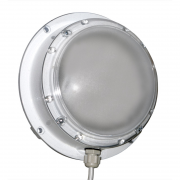 4Уличный напольный светодиодный светильник алюминий, черный/пластикГабаритные размеры: 191х46,5х42,5 смМощность: 3х3,7 Вт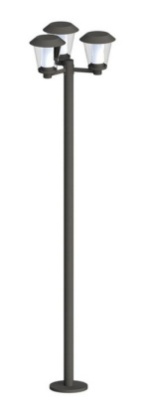 5Светильник светодиодный влагозащищенныйГабаритные размеры: 185х90 ммМощность: 6 Вт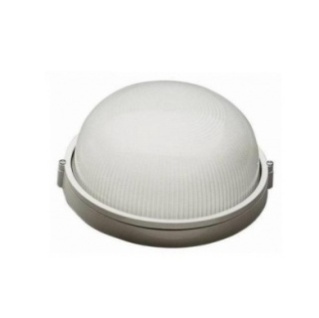 6Скамейка уличнаяМатериалы:Опоры: Cталь.Сиденье и спинка: Брус из хвойных пород древесиныФурнитура: ОцинкованнаяГабаритные размеры: 1460х555х745 мм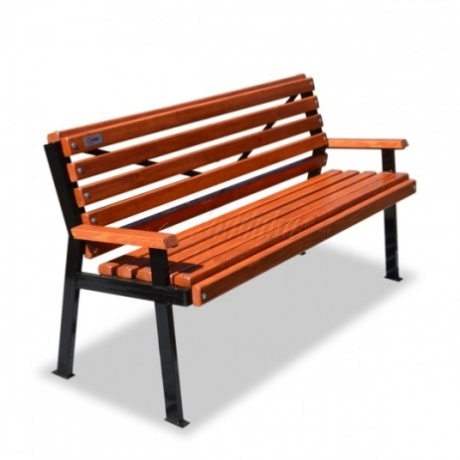 7Скамейка уличнаяМатериалы:Опоры: Cталь.Сиденье и спинка: Брус из хвойных пород древесиныФурнитура: ОцинкованнаяГабаритные размеры:до 180х77х46 см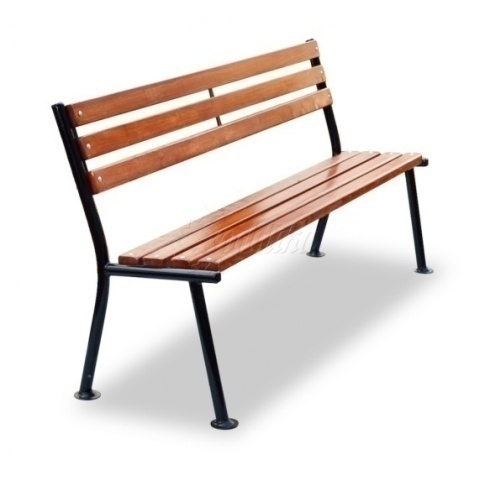 8Банкетка уличнаяОпоры: Cталь с коваными элементами.Сиденье: Брус из хвойных пород древесиныФурнитура: ОцинкованнаяГабаритные размеры:до 300х43х44 см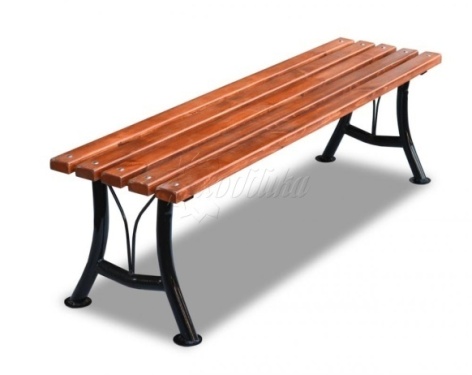 9Урна уличная металлическая на стойке 20л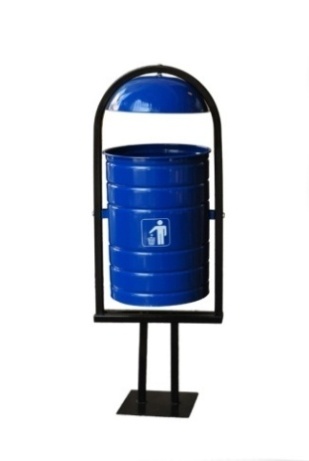 10Урна уличная металлическаяГабаритные размеры: 400х300х990 мм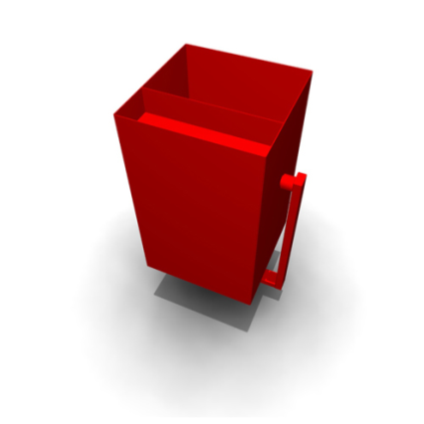 11Урна уличнаяматериал: металл, деревоГабаритные размеры: 420х420х665 мм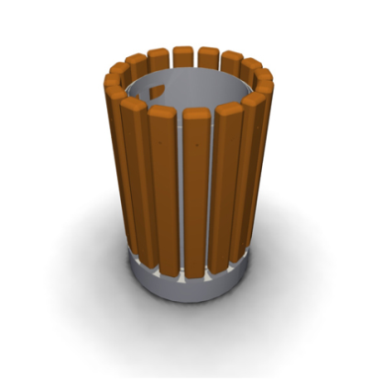 Дополнительный переченьДополнительный переченьДополнительный перечень12Качели на стойках с сиденьем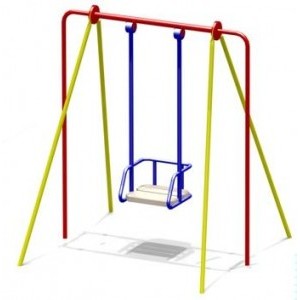 13Балансир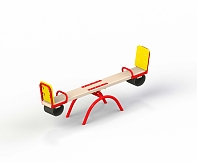 14Горка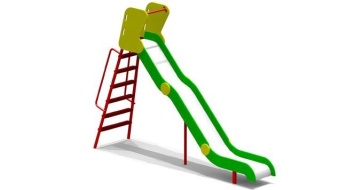 15Карусель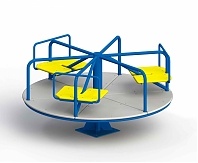 16Песочница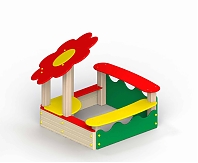 17Футбольные ворота с баскетбольным щитом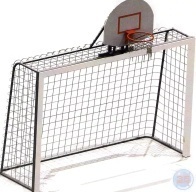 18Стойка баскетбольная с щитом и сеткой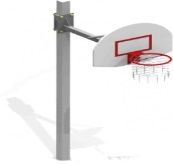 19Стенка-турник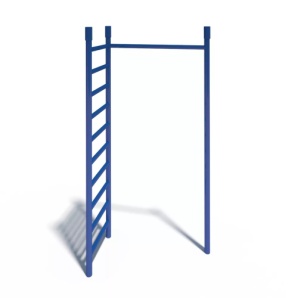 № п/п№ п/пНаименование работНаименование работКол-воЕд. изм.Ед. изм.Стоимость, руб.Стоимость, руб.Ремонт и устройство дворовых проездов (включая оснащение пандусами съездов с тротуаров и (или) из подъездов многоквартирных домов для маломобильных групп населения)Ремонт и устройство дворовых проездов (включая оснащение пандусами съездов с тротуаров и (или) из подъездов многоквартирных домов для маломобильных групп населения)Ремонт и устройство дворовых проездов (включая оснащение пандусами съездов с тротуаров и (или) из подъездов многоквартирных домов для маломобильных групп населения)Ремонт и устройство дворовых проездов (включая оснащение пандусами съездов с тротуаров и (или) из подъездов многоквартирных домов для маломобильных групп населения)Ремонт и устройство дворовых проездов (включая оснащение пандусами съездов с тротуаров и (или) из подъездов многоквартирных домов для маломобильных групп населения)Ремонт и устройство дворовых проездов (включая оснащение пандусами съездов с тротуаров и (или) из подъездов многоквартирных домов для маломобильных групп населения)Ремонт и устройство дворовых проездов (включая оснащение пандусами съездов с тротуаров и (или) из подъездов многоквартирных домов для маломобильных групп населения)Ремонт и устройство дворовых проездов (включая оснащение пандусами съездов с тротуаров и (или) из подъездов многоквартирных домов для маломобильных групп населения)Ремонт и устройство дворовых проездов (включая оснащение пандусами съездов с тротуаров и (или) из подъездов многоквартирных домов для маломобильных групп населения)11Ремонт асфальтобетонного покрытия Ремонт асфальтобетонного покрытия 1м2м2729,92729,9222Новое асфальтобетонное покрытие: (снятие старого покрытия, укладка нового покрытия толщиной 50 мм средняя цена)Новое асфальтобетонное покрытие: (снятие старого покрытия, укладка нового покрытия толщиной 50 мм средняя цена)1м2м2727,87727,8733Тротуарная плитка по существующему основаниюТротуарная плитка по существующему основанию1м2м2--44Тротуарная плитка (новое строительство)Тротуарная плитка (новое строительство)1м2м2--55Разборка старого бортового камня (с погрузкой экскаватором и перевозкой на расстоянии до 8 км)Разборка старого бортового камня (с погрузкой экскаватором и перевозкой на расстоянии до 8 км)1п.мп.м315,14315,1466Установка нового бортового камняУстановка нового бортового камня1п.мп.м1399,801399,80Обеспечение освещения дворовых территорий (приоритетным является применение энергосберегающих технологий)Обеспечение освещения дворовых территорий (приоритетным является применение энергосберегающих технологий)Обеспечение освещения дворовых территорий (приоритетным является применение энергосберегающих технологий)Обеспечение освещения дворовых территорий (приоритетным является применение энергосберегающих технологий)Обеспечение освещения дворовых территорий (приоритетным является применение энергосберегающих технологий)Обеспечение освещения дворовых территорий (приоритетным является применение энергосберегающих технологий)Обеспечение освещения дворовых территорий (приоритетным является применение энергосберегающих технологий)Обеспечение освещения дворовых территорий (приоритетным является применение энергосберегающих технологий)Обеспечение освещения дворовых территорий (приоритетным является применение энергосберегающих технологий)77Установка уличного светильникаУстановка уличного светильника1шт.шт.2806,822806,8288Светильник ЭСТ -60Светильник ЭСТ -601шт.шт.4608,064608,0699Фотореле ФР 600/220Фотореле ФР 600/2201шт.шт.338,09338,091010Уличный светодиодный светильник 60Вт серии "ЭСТ" с боковой подсветкойУличный светодиодный светильник 60Вт серии "ЭСТ" с боковой подсветкой1шт.шт.6731,986731,981111Фотореле ФР Фотореле ФР 1шт.шт.408,87408,87Установка скамеек, урнУстановка скамеек, урнУстановка скамеек, урнУстановка скамеек, урнУстановка скамеек, урнУстановка скамеек, урнУстановка скамеек, урнУстановка скамеек, урнУстановка скамеек, урн1212Стоимость установки бульварной скамейки Стоимость установки бульварной скамейки 1шт.шт.2446,772446,771313Скамья  бульварная со спинкой  уличная БС-4Скамья  бульварная со спинкой  уличная БС-41шт.шт.12444,6312444,631414Скамья бульварная без спинки  уличная БС-1Скамья бульварная без спинки  уличная БС-11шт.шт.10450,9010450,901515Стоимость установки металлической  урныСтоимость установки металлической  урны1шт.шт.1106,111106,111616Урна уличная металлическая опрокидывающаяУрна уличная металлическая опрокидывающая1шт.шт.5886,145886,14Нормативная стоимость* (единичные расценки) работ по благоустройству дворовых территорий, входящих в состав дополнительного перечня работНормативная стоимость* (единичные расценки) работ по благоустройству дворовых территорий, входящих в состав дополнительного перечня работНормативная стоимость* (единичные расценки) работ по благоустройству дворовых территорий, входящих в состав дополнительного перечня работНормативная стоимость* (единичные расценки) работ по благоустройству дворовых территорий, входящих в состав дополнительного перечня работНормативная стоимость* (единичные расценки) работ по благоустройству дворовых территорий, входящих в состав дополнительного перечня работНормативная стоимость* (единичные расценки) работ по благоустройству дворовых территорий, входящих в состав дополнительного перечня работНормативная стоимость* (единичные расценки) работ по благоустройству дворовых территорий, входящих в состав дополнительного перечня работНормативная стоимость* (единичные расценки) работ по благоустройству дворовых территорий, входящих в состав дополнительного перечня работНормативная стоимость* (единичные расценки) работ по благоустройству дворовых территорий, входящих в состав дополнительного перечня работОборудование детских и (или) спортивных площадокОборудование детских и (или) спортивных площадокОборудование детских и (или) спортивных площадокОборудование детских и (или) спортивных площадокОборудование детских и (или) спортивных площадокОборудование детских и (или) спортивных площадокОборудование детских и (или) спортивных площадокОборудование детских и (или) спортивных площадокОборудование детских и (или) спортивных площадок17Стоимость установки ДИК-22Стоимость установки ДИК-22Стоимость установки ДИК-221шт.шт.шт.-18Детский игровой комплекс ДИК-22Детский игровой комплекс ДИК-22Детский игровой комплекс ДИК-221шт.шт.шт.-1919Стоимость установки ДИК-24Стоимость установки ДИК-241шт.шт.38287,7338287,732020Детский игровой комплекс ДИК-24Детский игровой комплекс ДИК-241шт.шт.115164,70115164,701919Стоимость установки качели-балансира КБ-01 Стоимость установки качели-балансира КБ-01 1шт.шт.4602,264602,262020Качели- балансир КБ-01Качели- балансир КБ-011шт.шт.96369,0696369,062121Стоимость установки карусели с рулем  Стоимость установки карусели с рулем  1шт.шт.6572,896572,892222Карусель (с рулем) четырехместнаяКарусель (с рулем) четырехместная1шт.шт.31866,5631866,56  23   23 Стоимость  установки домика-беседки «Шахматы»Стоимость  установки домика-беседки «Шахматы»1шт.шт.8257,218257,212424Домик-беседка «Шахматы»Домик-беседка «Шахматы»1шт.шт.36674,4636674,46Озеленение дворовых территорий (с высадкой шумо- и пылезащитных видов зеленых насажденийОзеленение дворовых территорий (с высадкой шумо- и пылезащитных видов зеленых насажденийОзеленение дворовых территорий (с высадкой шумо- и пылезащитных видов зеленых насажденийОзеленение дворовых территорий (с высадкой шумо- и пылезащитных видов зеленых насажденийОзеленение дворовых территорий (с высадкой шумо- и пылезащитных видов зеленых насажденийОзеленение дворовых территорий (с высадкой шумо- и пылезащитных видов зеленых насажденийОзеленение дворовых территорий (с высадкой шумо- и пылезащитных видов зеленых насажденийОзеленение дворовых территорий (с высадкой шумо- и пылезащитных видов зеленых насажденийОзеленение дворовых территорий (с высадкой шумо- и пылезащитных видов зеленых насаждений25Подготовка стандартных посадочных мест для деревьев-саженцев с оголенной корневой системой вручную Подготовка стандартных посадочных мест для деревьев-саженцев с оголенной корневой системой вручную     1    1    1шт.шт.         1678,8326Туя колоновидная (Н=2,0м.)Туя колоновидная (Н=2,0м.)    1    1    1шт.шт.         3007,44№п/пНаименование мероприятийСтепень и результаты выполнения программы(в количественном выражении)Источники финансированияЛимит ассигнований на 20__годПрофинансировано за 20__год123456№ 
п/пПоказателиЕдиница 
измеренияПлан    
на 20__ годФакт    
за 20__ год123451.Целевой индикатор ... 2.Целевой индикатор ... ......                   № п/пнаименование    
показателяед.
изм.плановое   
значениефактическое
значениеотклонениеотклонениеЗначение предыдущего годаОтклонение от предыдущего годаОтклонение от предыдущего года№ п/пнаименование    
показателяед.
изм.плановое   
значениефактическое
значение-/+%Значение предыдущего года-/+%123456789101.Целевой  
индикатор1.Целевой  
индикатор№ п/пПоказателиЗначениеДинамика индикатора1231.Наименование показателя2.Наименование показателя3.Наименование показателяг. Моздок"___"_______________20___г.«Уполномоченное лицо»: ________________________________________________________________________________Место нахождения: ________________________________________________________________________________________________________________________Реквизиты:______________________________________________________________________________________________________________________________________________________________________________________________________________________________________(должность уполномоченного представителя)_________________  (_____________________)(подпись)                                                       (фамилия, и.о.)м.п.Администрация:____________________________________________________________________________________________________________________________________________________________________________________________________________________________________________________________________________________________________________________________________________________________________________________________________________________________________________________________________________________________________________________________________________________________________________________________________________________________________Глава АМСМоздокского городского  поселения ______________________________     (Т.В. Бураев)(подпись)                                                              (фамилия, и.о.)м.п.  